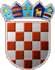 REPUBLIKA HRVATSKABJELOVARSKO-BILOGORSKA ŽUPANIJAOPĆINA IVANSKANa temelju članka 39. st. 1. Zakona o proračunu (NN 87/08, 136/12 i 15/15) i članka 32. Statuta Općine Ivanska („Službeni vjesnik Općine Ivanska“ broj 5/18 i 2/19), Općinsko vijeće OpćineIvanska na svojoj 21. sjednici održanoj 30.12.2019. godine donosiII IZMJENE I DOPUNE PRORAČUNA OPĆINE IVANSKA ZA 2019 GODINUNASLOVNICAOPĆI DIOČlanak 1.U II. Izmjenama i dopunama proračuna Općine Ivanska za 2019. godinu (dalje u tekstu: Proračun) mijenja se članak 1. u dijelu koji se odnosi na 2019. godinu, projekcije Proračuna za 2020. i 2021. godinu ostajunepromijenjene. II. Izmjene i dopune Proračuna sastoje se od:RAČUN PRIHODA I RASHODAPlan proračuna 2019Plan proračuna 2019 - 1. RebalansPlan proračuna 2019-2. RebalansRASPOLOŽIVA SREDSTVA IZ PRETHODNIH GODINARAČUN FINANCIRANJAČlanak 2.Prihodi i primici te rashodi i izdaci po ekonomskoj klasifikaciji utvrđuju se u Računu prihoda i rashoda i računu financiranja/zaduživanja kako slijedi:Članak 3.izmjene i dopune proračuna Općine Ivanska za 2019. godinu stupaju na snagu osmog dana od dana objave u Službenom vjesniku Općine Ivanska.Klasa: 400-08/19-01/11Urbroj: 2110/02-01-19-1Ivanska, 30.12.2019.PREDSJEDNIK: Marin SamardžijaREPUBLIKA HRVATSKA BJELOVARSKO-BILOGORSKA ŽUPANIJAOPĆINA IVANSKAREPUBLIKA HRVATSKA BJELOVARSKO-BILOGORSKA ŽUPANIJAOPĆINA IVANSKAREPUBLIKA HRVATSKA BJELOVARSKO-BILOGORSKA ŽUPANIJAOPĆINA IVANSKAPrihodi poslovanja29.383.850,00 kn18.680.000,00 kn13.235.765,00 knPrihodi od prodaje nefinancijske imovine9.000,00 kn12.000,00 kn12.000,00 knUKUPNO PRIHODA29.392.850,00 kn18.692.000,00 kn13.247.765,00 knRashodi poslovanja10.775.350,00 kn11.921.000,00 kn9.872.265,00 knRashodi za nabavu nefinancijske imovine18.122.500,00 kn6.771.000,00 kn3.375.500,00 knUKUPNO RASHODARAZLIKA VIŠAK/MANJAK28.897.850,00 kn18.692.000,00 kn13.247.765,00 knUKUPNO RASHODARAZLIKA VIŠAK/MANJAK495.000,00 kn0,00 kn0,00 knUkupan donos viška/manjka iz prethodnih godina-1.700.000,00 kn-1.700.000,00 kn0,00 knDio koji će se rasporediti/pokriti u razdoblju-500.000,00 kn-500.000,00 kn0,00 knPrimici od financijske imovine i zaduživanja0,00 kn0,00 kn0,00 knIzdaci za financijsku imovinu i otplate zajmova0,00 kn0,00 kn0,00 knNETO FINANCIRANJE0,00 kn0,00 kn0,00 knVIŠAK/MANJAK + NETO FINANCIRANJE + RASPOLOŽIVA SREDSTVA IZ PRETHODNIH GODINA-5.000,00 kn-500.000,00 kn0,00 knRačun/ Pozicija1Račun/ Pozicija1Opis2Plan proračuna 20193Plan proračuna 2019 - 1. Rebalans4Plan proračuna 2019-2. Rebalans56Prihodi poslovanja29.383.850,0018.680.000,0013.235.765,0061Prihodi od poreza6.274.200,006.579.200,006.287.500,00611Porez i prirez na dohodak6.031.700,006.336.700,006.035.000,00613Porezi na imovinu142.500,00142.500,00152.500,00614Porezi na robu i usluge95.000,0095.000,0095.000,00616Ostali prihodi od poreza5.000,005.000,005.000,0063Pomoći iz inozemstva i od subjekata unutar općeg proračuna21.663.350,0010.266.500,005.118.965,00633Pomoći proračunu iz drugih proračuna19.901.850,008.305.000,003.293.000,00634Pomoći od izvanproračunskih korisnika701.500,00701.500,00565.965,00638Pomoći iz državnog proračuna temeljem prijenosa EU sredstava1.060.000,001.260.000,001.260.000,0064Prihodi od imovine303.300,00330.300,00260.300,00641Prihodi od financijske imovine4.000,0031.000,0031.000,00642Prihodi od nefinancijske imovine299.300,00299.300,00229.300,0065Prihodi od upravnih i administrativnih pristojbi, pristojbi po posebnim propisima i naknada1.082.000,001.432.000,001.532.000,00651Upravne i administrativne pristojbe10.000,0010.000,0010.000,00652Prihodi po posebnim propisima612.000,00962.000,001.062.000,00653Komunalni doprinosi i naknade460.000,00460.000,00460.000,0066Prihodi od prodaje proizvoda i robe te pruženih usluga i prihodi od donacija60.000,0060.000,0025.000,00661Prihodi od prodaje proizvoda i robe te pruženih usluga60.000,0060.000,0025.000,0068Kazne, upravne mjere i ostali prihodi1.000,0012.000,0012.000,00683Ostali prihodi1.000,0012.000,0012.000,00II IZMJENE I DOPUNE PRORAČUNA OPĆINE IVANSKA ZA 2019 GODINUA. RAČUN PRIHODA I RASHODA(PRIHODI)II IZMJENE I DOPUNE PRORAČUNA OPĆINE IVANSKA ZA 2019 GODINUA. RAČUN PRIHODA I RASHODA(PRIHODI)II IZMJENE I DOPUNE PRORAČUNA OPĆINE IVANSKA ZA 2019 GODINUA. RAČUN PRIHODA I RASHODA(PRIHODI)II IZMJENE I DOPUNE PRORAČUNA OPĆINE IVANSKA ZA 2019 GODINUA. RAČUN PRIHODA I RASHODA(PRIHODI)II IZMJENE I DOPUNE PRORAČUNA OPĆINE IVANSKA ZA 2019 GODINUA. RAČUN PRIHODA I RASHODA(PRIHODI)II IZMJENE I DOPUNE PRORAČUNA OPĆINE IVANSKA ZA 2019 GODINUA. RAČUN PRIHODA I RASHODA(PRIHODI)Račun/ Pozicija1Račun/ Pozicija1Opis2Plan proračuna 20193Plan proračuna 2019 - 1. Rebalans4Plan proračuna 2019-2. Rebalans57Prihodi od prodaje nefinancijske imovine9.000,0012.000,0012.000,0071Prihodi od prodaje neproizvedene dugotrajne imovine9.000,0012.000,0012.000,00711Prihodi od prodaje materijalne imovine - prirodnih bogatstava9.000,0012.000,0012.000,00UKUPNO29.392.850,0018.692.000,0013.247.765,00Račun/ Pozicija1Račun/ Pozicija1Opis2Plan proračuna 20193Plan proračuna 2019 - 1. Rebalans4Plan proračuna 2019-2. Rebalans53Rashodi poslovanja10.775.350,0011.921.000,009.872.265,0031Rashodi za zaposlene2.270.700,002.270.700,001.913.715,00311Plaće (Bruto)1.900.420,001.900.420,001.610.520,00312Ostali rashodi za zaposlene85.500,0085.500,0035.500,00313Doprinosi na plaće284.780,00284.780,00267.695,0032Materijalni rashodi6.567.150,007.251.300,005.590.300,00321Naknade troškova zaposlenima450.350,00450.350,00432.350,00322Rashodi za materijal i energiju686.900,00686.900,00733.400,00323Rashodi za usluge4.730.750,005.309.900,003.646.400,00324Naknade troškova osobama izvan radnog odnosa11.250,0011.250,0011.250,00329Ostali nespomenuti rashodi poslovanja687.900,00792.900,00766.900,0034Financijski rashodi305.500,00305.500,00310.500,00343Ostali financijski rashodi305.500,00305.500,00310.500,0035Subvencije25.000,0025.000,0025.000,00352Subvencije trgovačkim društvima, zadrugama, poljoprivrednicima i obrtnicima izvan javnog sektora25.000,0025.000,0025.000,0037Naknade građanima i kućanstvima na temelju osiguranja i druge naknade290.000,00312.500,00318.750,00372Ostale naknade građanima i kućanstvima iz proračuna290.000,00312.500,00318.750,0038Ostali rashodi1.317.000,001.756.000,001.714.000,00381Tekuće donacije617.000,00852.000,00929.000,00382Kapitalne donacije100.000,00200.000,0030.000,00383Kazne, penali i naknade štete0,004.000,0055.000,00386Kapitalne pomoći600.000,00700.000,00700.000,00II IZMJENE I DOPUNE PRORAČUNA OPĆINE IVANSKA ZA 2019 GODINUA. RAČUN PRIHODA I RASHODA(RASHODI)II IZMJENE I DOPUNE PRORAČUNA OPĆINE IVANSKA ZA 2019 GODINUA. RAČUN PRIHODA I RASHODA(RASHODI)II IZMJENE I DOPUNE PRORAČUNA OPĆINE IVANSKA ZA 2019 GODINUA. RAČUN PRIHODA I RASHODA(RASHODI)II IZMJENE I DOPUNE PRORAČUNA OPĆINE IVANSKA ZA 2019 GODINUA. RAČUN PRIHODA I RASHODA(RASHODI)II IZMJENE I DOPUNE PRORAČUNA OPĆINE IVANSKA ZA 2019 GODINUA. RAČUN PRIHODA I RASHODA(RASHODI)Račun/ PozicijaOpisPlan proračuna 2019Plan proračuna 2019 - 1. RebalansPlan proračuna 2019-2. Rebalans123454Rashodi za nabavu nefinancijske imovine18.122.500,006.771.000,003.375.500,0042Rashodi za nabavu proizvedene dugotrajne imovine14.022.500,002.171.000,00439.500,00421Građevinski objekti13.695.000,001.695.000,00110.000,00422Postrojenja i oprema252.500,00401.000,00274.500,00426Nematerijalna proizvedena imovina75.000,0075.000,0055.000,0045Rashodi za dodatna ulaganja na nefinancijskoj imovini4.100.000,004.600.000,002.936.000,00451Dodatna ulaganja na građevinskim objektima3.993.000,004.493.000,002.936.000,00454Dodatna ulaganja za ostalu nefinancijsku imovinu107.000,00107.000,000,00UKUPNO28.897.850,0018.692.000,0013.247.765,00II IZMJENE I DOPUNE PRORAČUNA OPĆINE IVANSKA ZA 2019 GODINUPOSEBNI DIO-PROGRAMSKA KLASIFIKACIJAII IZMJENE I DOPUNE PRORAČUNA OPĆINE IVANSKA ZA 2019 GODINUPOSEBNI DIO-PROGRAMSKA KLASIFIKACIJAII IZMJENE I DOPUNE PRORAČUNA OPĆINE IVANSKA ZA 2019 GODINUPOSEBNI DIO-PROGRAMSKA KLASIFIKACIJAII IZMJENE I DOPUNE PRORAČUNA OPĆINE IVANSKA ZA 2019 GODINUPOSEBNI DIO-PROGRAMSKA KLASIFIKACIJAII IZMJENE I DOPUNE PRORAČUNA OPĆINE IVANSKA ZA 2019 GODINUPOSEBNI DIO-PROGRAMSKA KLASIFIKACIJAII IZMJENE I DOPUNE PRORAČUNA OPĆINE IVANSKA ZA 2019 GODINUPOSEBNI DIO-PROGRAMSKA KLASIFIKACIJAII IZMJENE I DOPUNE PRORAČUNA OPĆINE IVANSKA ZA 2019 GODINUPOSEBNI DIO-PROGRAMSKA KLASIFIKACIJAII IZMJENE I DOPUNE PRORAČUNA OPĆINE IVANSKA ZA 2019 GODINUPOSEBNI DIO-PROGRAMSKA KLASIFIKACIJAII IZMJENE I DOPUNE PRORAČUNA OPĆINE IVANSKA ZA 2019 GODINUPOSEBNI DIO-PROGRAMSKA KLASIFIKACIJAII IZMJENE I DOPUNE PRORAČUNA OPĆINE IVANSKA ZA 2019 GODINUPOSEBNI DIO-PROGRAMSKA KLASIFIKACIJAII IZMJENE I DOPUNE PRORAČUNA OPĆINE IVANSKA ZA 2019 GODINUPOSEBNI DIO-PROGRAMSKA KLASIFIKACIJAII IZMJENE I DOPUNE PRORAČUNA OPĆINE IVANSKA ZA 2019 GODINUPOSEBNI DIO-PROGRAMSKA KLASIFIKACIJARačun/ Pozicija1Račun/ Pozicija1Račun/ Pozicija1Račun/ Pozicija1Račun/ Pozicija1Račun/ Pozicija1Račun/ Pozicija1Račun/ Pozicija1Opis21. Rebalans 2019.3Povećanje/ smanjenje42. Rebalans 2019.5RAZDJEL001RAZDJEL001RAZDJEL001RAZDJEL001RAZDJEL001RAZDJEL001RAZDJEL001RAZDJEL001OPĆINSKO VIJEĆE405.000,00-5.000,00400.000,00GLAVA00101GLAVA00101GLAVA00101GLAVA00101GLAVA00101GLAVA00101GLAVA00101GLAVA00101OPĆINSKO VIJEĆE405.000,00-5.000,00400.000,00Program1001Program1001Program1001Program1001Program1001Program1001Program1001Program1001MJERE I AKTIVNOSTI ZA OSIGURANJE RADA IZ DJELOKRUGA PREDSTAVNIČKOG TIJELA405.000,00-5.000,00400.000,00Akt. A000101Akt. A000101Akt. A000101Akt. A000101Akt. A000101Akt. A000101Akt. A000101Akt. A000101Predstavnička i izvršna tijelaFunkcija: 0111 Izvršna i zakonodavna tijela85.500,000,0085.500,00Izv.15Predstavnička i izvršna tijelaFunkcija: 0111 Izvršna i zakonodavna tijela85.500,000,0085.500,00Izvor: 110Izvor: 110Izvor: 110Izvor: 110Izvor: 110Izvor: 110Izvor: 110Izvor: 110Opći prihodi i primici23.500,000,0023.500,003291232912329123291232912443443443Naknade članovima povjerenstavaIzbori -nacionalne manjine23.500,000,0023.500,00Izvor: 523Izvor: 523Izvor: 523Izvor: 523Izvor: 523Izvor: 523Izvor: 523Izvor: 523Izbori -europski parlament62.000,000,0062.000,003291232912329123291232912444444444Naknade članovima povjerenstavaIzbori -za europski parlament62.000,000,0062.000,00Akt. A100001Akt. A100001Akt. A100001Akt. A100001Akt. A100001Akt. A100001Akt. A100001Akt. A100001OBILJEŽAVANJE DANA OPĆINEFunkcija: 0110 Izvršna i zakonodavna tijela, financijski i fiskalni poslovi, vanjski poslovi125.500,000,00125.500,00Izv.1OBILJEŽAVANJE DANA OPĆINEFunkcija: 0110 Izvršna i zakonodavna tijela, financijski i fiskalni poslovi, vanjski poslovi125.500,000,00125.500,00Izvor: 110Izvor: 110Izvor: 110Izvor: 110Izvor: 110Izvor: 110Izvor: 110Izvor: 110Opći prihodi i primici125.500,000,00125.500,003233432334323343233432334373373373Promidžbeni materijali5.000,000,005.000,003235332353323533235332353371371371Zakupnine i najamnine za opremu60.000,000,0060.000,003239932399323993239932399372372372Ostale nespomenute usluge6.500,000,006.500,003293132931329313293132931283283283Reprezentacija35.000,000,0035.000,003299932999329993299932999202202202Ostali nespomenuti rashodi poslovanja19.000,000,0019.000,00II IZMJENE I DOPUNE PRORAČUNA OPĆINE IVANSKA ZA 2019 GODINUPOSEBNI DIO-PROGRAMSKA KLASIFIKACIJAII IZMJENE I DOPUNE PRORAČUNA OPĆINE IVANSKA ZA 2019 GODINUPOSEBNI DIO-PROGRAMSKA KLASIFIKACIJAII IZMJENE I DOPUNE PRORAČUNA OPĆINE IVANSKA ZA 2019 GODINUPOSEBNI DIO-PROGRAMSKA KLASIFIKACIJAII IZMJENE I DOPUNE PRORAČUNA OPĆINE IVANSKA ZA 2019 GODINUPOSEBNI DIO-PROGRAMSKA KLASIFIKACIJAII IZMJENE I DOPUNE PRORAČUNA OPĆINE IVANSKA ZA 2019 GODINUPOSEBNI DIO-PROGRAMSKA KLASIFIKACIJAII IZMJENE I DOPUNE PRORAČUNA OPĆINE IVANSKA ZA 2019 GODINUPOSEBNI DIO-PROGRAMSKA KLASIFIKACIJAII IZMJENE I DOPUNE PRORAČUNA OPĆINE IVANSKA ZA 2019 GODINUPOSEBNI DIO-PROGRAMSKA KLASIFIKACIJAII IZMJENE I DOPUNE PRORAČUNA OPĆINE IVANSKA ZA 2019 GODINUPOSEBNI DIO-PROGRAMSKA KLASIFIKACIJAII IZMJENE I DOPUNE PRORAČUNA OPĆINE IVANSKA ZA 2019 GODINUPOSEBNI DIO-PROGRAMSKA KLASIFIKACIJAII IZMJENE I DOPUNE PRORAČUNA OPĆINE IVANSKA ZA 2019 GODINUPOSEBNI DIO-PROGRAMSKA KLASIFIKACIJAII IZMJENE I DOPUNE PRORAČUNA OPĆINE IVANSKA ZA 2019 GODINUPOSEBNI DIO-PROGRAMSKA KLASIFIKACIJAII IZMJENE I DOPUNE PRORAČUNA OPĆINE IVANSKA ZA 2019 GODINUPOSEBNI DIO-PROGRAMSKA KLASIFIKACIJARačun/ Pozicija1Račun/ Pozicija1Račun/ Pozicija1Račun/ Pozicija1Račun/ Pozicija1Račun/ Pozicija1Račun/ Pozicija1Račun/ Pozicija1Opis21. Rebalans 2019.3Povećanje/ smanjenje42. Rebalans 2019.5Akt. A100040Akt. A100040Akt. A100040Akt. A100040Akt. A100040Akt. A100040Akt. A100040Akt. A100040PROMIDŽBA I INFORMIRANJEFunkcija: 0460 Komunikacije80.000,0010.000,0090.000,00Izv.1PROMIDŽBA I INFORMIRANJEFunkcija: 0460 Komunikacije80.000,0010.000,0090.000,00Izvor: 110Izvor: 110Izvor: 110Izvor: 110Izvor: 110Izvor: 110Izvor: 110Izvor: 110Opći prihodi i primici80.000,0010.000,0090.000,003233932339323393233932339292929Ostale usluge promidžbe i informiranja40.000,000,0040.000,003233132331323313233132331374374374Elektronski mediji40.000,0010.000,0050.000,00Akt. A100041Akt. A100041Akt. A100041Akt. A100041Akt. A100041Akt. A100041Akt. A100041Akt. A100041NAKNADE ČLANOVIMA OPĆINSKOG VIJEĆA I RADNIH TIJELAFunkcija: 0111 Izvršna i zakonodavna tijela95.000,00-15.000,0080.000,00Izv.1NAKNADE ČLANOVIMA OPĆINSKOG VIJEĆA I RADNIH TIJELAFunkcija: 0111 Izvršna i zakonodavna tijela95.000,00-15.000,0080.000,00Izvor: 110Izvor: 110Izvor: 110Izvor: 110Izvor: 110Izvor: 110Izvor: 110Izvor: 110Opći prihodi i primici95.000,00-15.000,0080.000,003291932919329193291932919424242Ostale slične naknade za radIZDACI ZA RADNA TIJELA OV15.000,00-15.000,000,003291232912329123291232912434343Naknade članovima povjerenstavaOPĆINSKO VIJEĆE80.000,000,0080.000,00Akt. A100043Akt. A100043Akt. A100043Akt. A100043Akt. A100043Akt. A100043Akt. A100043Akt. A100043RAD POLITIČKIH STRANAKAFunkcija: 0111 Izvršna i zakonodavna tijela19.000,000,0019.000,00Izv.1RAD POLITIČKIH STRANAKAFunkcija: 0111 Izvršna i zakonodavna tijela19.000,000,0019.000,00Izvor: 110Izvor: 110Izvor: 110Izvor: 110Izvor: 110Izvor: 110Izvor: 110Izvor: 110Opći prihodi i primici19.000,000,0019.000,003811438114381143811438114175175175Tekuće donacije udrugama i političkim strankamaRedovno sufinaciranje po Zakonu19.000,000,0019.000,00RAZDJEL002RAZDJEL002RAZDJEL002RAZDJEL002RAZDJEL002RAZDJEL002RAZDJEL002RAZDJEL002OPĆINSKI NAČELNIK438.000,00-15.000,00423.000,00GLAVA00201GLAVA00201GLAVA00201GLAVA00201GLAVA00201GLAVA00201GLAVA00201GLAVA00201OPĆINSKI NAČELNIK438.000,00-15.000,00423.000,00Program1002Program1002Program1002Program1002Program1002Program1002Program1002Program1002MJERE I AKTIVNOSTI ZA OSIGURANJE RADA IZ DJELOKRUGA IZVRŠNE VLASTI438.000,00-15.000,00423.000,00Akt. A100002Akt. A100002Akt. A100002Akt. A100002Akt. A100002Akt. A100002Akt. A100002Akt. A100002RAD UREDA NAČELNIKAFunkcija: 0111 Izvršna i zakonodavna tijela186.000,000,00186.000,00Izv.1RAD UREDA NAČELNIKAFunkcija: 0111 Izvršna i zakonodavna tijela186.000,000,00186.000,00Izvor: 110Izvor: 110Izvor: 110Izvor: 110Izvor: 110Izvor: 110Izvor: 110Izvor: 110Opći prihodi i primici186.000,000,00186.000,003225132251322513225132251266266266Sitni inventar40.000,000,0040.000,003291132911329113291132911337337337Naknade za rad članovima predstavničkih i izvršnih tijela i upravnih vijećaNaknada za rad načelnika volontera146.000,000,00146.000,00Akt. A100049Akt. A100049Akt. A100049Akt. A100049Akt. A100049Akt. A100049Akt. A100049Akt. A100049NAKNADA ZAMJENIKU NAČELNIKAFunkcija: 0111 Izvršna i zakonodavna tijela82.000,000,0082.000,00Izv.1NAKNADA ZAMJENIKU NAČELNIKAFunkcija: 0111 Izvršna i zakonodavna tijela82.000,000,0082.000,00Izvor: 110Izvor: 110Izvor: 110Izvor: 110Izvor: 110Izvor: 110Izvor: 110Izvor: 110Opći prihodi i primici82.000,000,0082.000,003291132911329113291132911144144144Naknade za rad članovima predstavničkih i izvršnih tijela i upravnih vijeća82.000,000,0082.000,00II IZMJENE I DOPUNE PRORAČUNA OPĆINE IVANSKA ZA 2019 GODINUPOSEBNI DIO-PROGRAMSKA KLASIFIKACIJAII IZMJENE I DOPUNE PRORAČUNA OPĆINE IVANSKA ZA 2019 GODINUPOSEBNI DIO-PROGRAMSKA KLASIFIKACIJAII IZMJENE I DOPUNE PRORAČUNA OPĆINE IVANSKA ZA 2019 GODINUPOSEBNI DIO-PROGRAMSKA KLASIFIKACIJAII IZMJENE I DOPUNE PRORAČUNA OPĆINE IVANSKA ZA 2019 GODINUPOSEBNI DIO-PROGRAMSKA KLASIFIKACIJAII IZMJENE I DOPUNE PRORAČUNA OPĆINE IVANSKA ZA 2019 GODINUPOSEBNI DIO-PROGRAMSKA KLASIFIKACIJAII IZMJENE I DOPUNE PRORAČUNA OPĆINE IVANSKA ZA 2019 GODINUPOSEBNI DIO-PROGRAMSKA KLASIFIKACIJAII IZMJENE I DOPUNE PRORAČUNA OPĆINE IVANSKA ZA 2019 GODINUPOSEBNI DIO-PROGRAMSKA KLASIFIKACIJAII IZMJENE I DOPUNE PRORAČUNA OPĆINE IVANSKA ZA 2019 GODINUPOSEBNI DIO-PROGRAMSKA KLASIFIKACIJAII IZMJENE I DOPUNE PRORAČUNA OPĆINE IVANSKA ZA 2019 GODINUPOSEBNI DIO-PROGRAMSKA KLASIFIKACIJAII IZMJENE I DOPUNE PRORAČUNA OPĆINE IVANSKA ZA 2019 GODINUPOSEBNI DIO-PROGRAMSKA KLASIFIKACIJAII IZMJENE I DOPUNE PRORAČUNA OPĆINE IVANSKA ZA 2019 GODINUPOSEBNI DIO-PROGRAMSKA KLASIFIKACIJAII IZMJENE I DOPUNE PRORAČUNA OPĆINE IVANSKA ZA 2019 GODINUPOSEBNI DIO-PROGRAMSKA KLASIFIKACIJARačun/ Pozicija1Račun/ Pozicija1Račun/ Pozicija1Račun/ Pozicija1Račun/ Pozicija1Račun/ Pozicija1Račun/ Pozicija1Račun/ Pozicija1Opis21. Rebalans 2019.3Povećanje/ smanjenje42. Rebalans 2019.5Akt. A100055Akt. A100055Akt. A100055Akt. A100055Akt. A100055Akt. A100055Akt. A100055Akt. A100055PRORAČUNSKA PRIČUVAFunkcija: 0111 Izvršna i zakonodavna tijela40.000,000,0040.000,00Izv.1PRORAČUNSKA PRIČUVAFunkcija: 0111 Izvršna i zakonodavna tijela40.000,000,0040.000,00Izvor: 110Izvor: 110Izvor: 110Izvor: 110Izvor: 110Izvor: 110Izvor: 110Izvor: 110Opći prihodi i primici40.000,000,0040.000,003811038110381103811038110211211211Tekuće donacije u novcuNepredviđeni rashodi-tekuća pričuva40.000,000,0040.000,00Akt. A100070Akt. A100070Akt. A100070Akt. A100070Akt. A100070Akt. A100070Akt. A100070Akt. A100070SAVJET MLADIHFunkcija: 0111 Izvršna i zakonodavna tijela10.000,00-10.000,000,00Izv.1SAVJET MLADIHFunkcija: 0111 Izvršna i zakonodavna tijela10.000,00-10.000,000,00Izvor: 110Izvor: 110Izvor: 110Izvor: 110Izvor: 110Izvor: 110Izvor: 110Izvor: 110Opći prihodi i primici10.000,00-10.000,000,003291932919329193291932919288288288Ostale slične naknade za rad10.000,00-10.000,000,00Akt. A100071Akt. A100071Akt. A100071Akt. A100071Akt. A100071Akt. A100071Akt. A100071Akt. A100071SAVJET POTROŠAČAFunkcija: 0111 Izvršna i zakonodavna tijela5.000,000,005.000,00Izv.1SAVJET POTROŠAČAFunkcija: 0111 Izvršna i zakonodavna tijela5.000,000,005.000,00Izvor: 110Izvor: 110Izvor: 110Izvor: 110Izvor: 110Izvor: 110Izvor: 110Izvor: 110Opći prihodi i primici5.000,000,005.000,003291932919329193291932919289289289Ostale slične naknade za rad5.000,000,005.000,00Akt. A100096Akt. A100096Akt. A100096Akt. A100096Akt. A100096Akt. A100096Akt. A100096Akt. A100096PRIGODNE PROSLAVE U OPĆINIFunkcija: 0133 Ostale opće usluge115.000,00-5.000,00110.000,00Izv.1PRIGODNE PROSLAVE U OPĆINIFunkcija: 0133 Ostale opće usluge115.000,00-5.000,00110.000,00Izvor: 110Izvor: 110Izvor: 110Izvor: 110Izvor: 110Izvor: 110Izvor: 110Izvor: 110Opći prihodi i primici115.000,00-5.000,00110.000,003293132931329313293132931389389389ReprezentacijaBOŽIČNI SAJAM50.000,000,0050.000,003293132931329313293132931391391391ReprezentacijaBOŽIČNI DOMJENAK50.000,000,0050.000,003293132931329313293132931394394394ReprezentacijaOBILJEŽAVANJE USKRSA10.000,000,0010.000,003293132931329313293132931396396396ReprezentacijaPRAZNIK RADA5.000,00-5.000,000,00RAZDJEL003RAZDJEL003RAZDJEL003RAZDJEL003RAZDJEL003RAZDJEL003RAZDJEL003RAZDJEL003JEDINSTVENI UPRAVNI ODIJEL17.849.000,00-5.424.235,0012.424.765,00GLAVA00301GLAVA00301GLAVA00301GLAVA00301GLAVA00301GLAVA00301GLAVA00301GLAVA00301JEDINSTVENI UPRAVNI ODJEL16.441.600,00-5.560.735,0010.880.865,00Program1003Program1003Program1003Program1003Program1003Program1003Program1003Program1003PRIPREMA I DONOŠENJE AKATA IZ DJELOKRUGA JEDINSTVENOG UPRAVNOG ODJELA1.674.200,00-11.500,001.662.700,00Akt. A100004Akt. A100004Akt. A100004Akt. A100004Akt. A100004Akt. A100004Akt. A100004Akt. A100004PLAĆE I ZAKONSKI DOPRINOSIFunkcija: 0131 Opće usluge vezane uz službenike459.500,00-7.500,00452.000,00Izv.1PLAĆE I ZAKONSKI DOPRINOSIFunkcija: 0131 Opće usluge vezane uz službenike459.500,00-7.500,00452.000,00Izvor: 110Izvor: 110Izvor: 110Izvor: 110Izvor: 110Izvor: 110Izvor: 110Izvor: 110Opći prihodi i primici459.500,00-7.500,00452.000,00II IZMJENE I DOPUNE PRORAČUNA OPĆINE IVANSKA ZA 2019 GODINUPOSEBNI DIO-PROGRAMSKA KLASIFIKACIJAII IZMJENE I DOPUNE PRORAČUNA OPĆINE IVANSKA ZA 2019 GODINUPOSEBNI DIO-PROGRAMSKA KLASIFIKACIJAII IZMJENE I DOPUNE PRORAČUNA OPĆINE IVANSKA ZA 2019 GODINUPOSEBNI DIO-PROGRAMSKA KLASIFIKACIJAII IZMJENE I DOPUNE PRORAČUNA OPĆINE IVANSKA ZA 2019 GODINUPOSEBNI DIO-PROGRAMSKA KLASIFIKACIJAII IZMJENE I DOPUNE PRORAČUNA OPĆINE IVANSKA ZA 2019 GODINUPOSEBNI DIO-PROGRAMSKA KLASIFIKACIJAII IZMJENE I DOPUNE PRORAČUNA OPĆINE IVANSKA ZA 2019 GODINUPOSEBNI DIO-PROGRAMSKA KLASIFIKACIJAII IZMJENE I DOPUNE PRORAČUNA OPĆINE IVANSKA ZA 2019 GODINUPOSEBNI DIO-PROGRAMSKA KLASIFIKACIJAII IZMJENE I DOPUNE PRORAČUNA OPĆINE IVANSKA ZA 2019 GODINUPOSEBNI DIO-PROGRAMSKA KLASIFIKACIJAII IZMJENE I DOPUNE PRORAČUNA OPĆINE IVANSKA ZA 2019 GODINUPOSEBNI DIO-PROGRAMSKA KLASIFIKACIJAII IZMJENE I DOPUNE PRORAČUNA OPĆINE IVANSKA ZA 2019 GODINUPOSEBNI DIO-PROGRAMSKA KLASIFIKACIJAII IZMJENE I DOPUNE PRORAČUNA OPĆINE IVANSKA ZA 2019 GODINUPOSEBNI DIO-PROGRAMSKA KLASIFIKACIJAII IZMJENE I DOPUNE PRORAČUNA OPĆINE IVANSKA ZA 2019 GODINUPOSEBNI DIO-PROGRAMSKA KLASIFIKACIJARačun/ Pozicija1Račun/ Pozicija1Račun/ Pozicija1Račun/ Pozicija1Račun/ Pozicija1Račun/ Pozicija1Račun/ Pozicija1Račun/ Pozicija1Opis21. Rebalans 2019.3Povećanje/ smanjenje42. Rebalans 2019.53111131111311113111131111154154154Plaće za zaposlenePlaće Općina400.000,000,00400.000,003132131321313213132131321333Doprinosi za obvezno zdravstveno osiguranje52.000,000,0052.000,003133231332313323133231332187187187Doprinosi za obvezno osiguranje u slučaju nezaposlenosti7.500,00-7.500,000,00Akt. A100047Akt. A100047Akt. A100047Akt. A100047Akt. A100047Akt. A100047Akt. A100047Akt. A100047IZRADA OSTALE DOKUMENTACIJEFunkcija: 0133 Ostale opće usluge50.000,000,0050.000,00Izv.1IZRADA OSTALE DOKUMENTACIJEFunkcija: 0133 Ostale opće usluge50.000,000,0050.000,00Izvor: 110Izvor: 110Izvor: 110Izvor: 110Izvor: 110Izvor: 110Izvor: 110Izvor: 110Opći prihodi i primici50.000,000,0050.000,003237932379323793237932379207207207Ostale intelektualne uslugeProjektna dokumentacija-Brajkovićev brijeg50.000,000,0050.000,00Akt. A100050Akt. A100050Akt. A100050Akt. A100050Akt. A100050Akt. A100050Akt. A100050Akt. A100050OSTALI RASHODI ZA ZAPOSLENE (REGRES, DAROVI, …)Funkcija: 0131 Opće usluge vezane uz službenike70.000,00-50.000,0020.000,00Izv.1OSTALI RASHODI ZA ZAPOSLENE (REGRES, DAROVI, …)Funkcija: 0131 Opće usluge vezane uz službenike70.000,00-50.000,0020.000,00Izvor: 110Izvor: 110Izvor: 110Izvor: 110Izvor: 110Izvor: 110Izvor: 110Izvor: 110Opći prihodi i primici70.000,00-50.000,0020.000,003121331213312133121331213222Darovi20.000,000,0020.000,003121431214312143121431214341341341Otpremnine50.000,00-50.000,000,00Akt. A100051Akt. A100051Akt. A100051Akt. A100051Akt. A100051Akt. A100051Akt. A100051Akt. A100051NAKNADE TROŠKOVA ZAPOSLENICIMA (SLUŽBENA PUTOVANJA, PRIJEVOZ, SEMINARI, …)Funkcija: 0133 Ostale opće usluge62.500,000,0062.500,00Izv.1NAKNADE TROŠKOVA ZAPOSLENICIMA (SLUŽBENA PUTOVANJA, PRIJEVOZ, SEMINARI, …)Funkcija: 0133 Ostale opće usluge62.500,000,0062.500,00Izvor: 110Izvor: 110Izvor: 110Izvor: 110Izvor: 110Izvor: 110Izvor: 110Izvor: 110Opći prihodi i primici62.500,000,0062.500,003212132121321213212132121237237237Naknade za prijevoz na posao i s posla30.000,000,0030.000,003213132131321313213132131555Seminari, savjetovanja i simpoziji20.000,000,0020.000,003213232132321323213232132377377377Tečajevi i stručni ispiti1.000,000,001.000,003214132141321413214132141238238238Naknada za korištenje privatnog automobila u službene svrhe10.000,000,0010.000,003227132271322713227132271240240240Službena, radna i zaštitna odjeća i obućaslužbena odjeća kom.redar1.500,000,001.500,00Akt. A100052Akt. A100052Akt. A100052Akt. A100052Akt. A100052Akt. A100052Akt. A100052Akt. A100052UREDSKI MATERIJAL I OSTALI MATERIJALNI RASHODIFunkcija: 0133 Ostale opće usluge79.000,002.000,0081.000,00Izv.1UREDSKI MATERIJAL I OSTALI MATERIJALNI RASHODIFunkcija: 0133 Ostale opće usluge79.000,002.000,0081.000,00Izvor: 110Izvor: 110Izvor: 110Izvor: 110Izvor: 110Izvor: 110Izvor: 110Izvor: 110Opći prihodi i primici79.000,002.000,0081.000,003221132211322113221132211666Uredski materijal35.000,000,0035.000,003221232212322123221232212777Literatura (publikacije, časopisi, glasila, knjige i ostalo)6.000,000,006.000,003221432214322143221432214888Materijal i sredstva za čišćenje i održavanje15.000,000,0015.000,003225132251322513225132251375375375Sitni inventar20.000,000,0020.000,00II IZMJENE I DOPUNE PRORAČUNA OPĆINE IVANSKA ZA 2019 GODINUPOSEBNI DIO-PROGRAMSKA KLASIFIKACIJAII IZMJENE I DOPUNE PRORAČUNA OPĆINE IVANSKA ZA 2019 GODINUPOSEBNI DIO-PROGRAMSKA KLASIFIKACIJAII IZMJENE I DOPUNE PRORAČUNA OPĆINE IVANSKA ZA 2019 GODINUPOSEBNI DIO-PROGRAMSKA KLASIFIKACIJAII IZMJENE I DOPUNE PRORAČUNA OPĆINE IVANSKA ZA 2019 GODINUPOSEBNI DIO-PROGRAMSKA KLASIFIKACIJAII IZMJENE I DOPUNE PRORAČUNA OPĆINE IVANSKA ZA 2019 GODINUPOSEBNI DIO-PROGRAMSKA KLASIFIKACIJAII IZMJENE I DOPUNE PRORAČUNA OPĆINE IVANSKA ZA 2019 GODINUPOSEBNI DIO-PROGRAMSKA KLASIFIKACIJAII IZMJENE I DOPUNE PRORAČUNA OPĆINE IVANSKA ZA 2019 GODINUPOSEBNI DIO-PROGRAMSKA KLASIFIKACIJAII IZMJENE I DOPUNE PRORAČUNA OPĆINE IVANSKA ZA 2019 GODINUPOSEBNI DIO-PROGRAMSKA KLASIFIKACIJAII IZMJENE I DOPUNE PRORAČUNA OPĆINE IVANSKA ZA 2019 GODINUPOSEBNI DIO-PROGRAMSKA KLASIFIKACIJAII IZMJENE I DOPUNE PRORAČUNA OPĆINE IVANSKA ZA 2019 GODINUPOSEBNI DIO-PROGRAMSKA KLASIFIKACIJAII IZMJENE I DOPUNE PRORAČUNA OPĆINE IVANSKA ZA 2019 GODINUPOSEBNI DIO-PROGRAMSKA KLASIFIKACIJAII IZMJENE I DOPUNE PRORAČUNA OPĆINE IVANSKA ZA 2019 GODINUPOSEBNI DIO-PROGRAMSKA KLASIFIKACIJARačun/ Pozicija1Račun/ Pozicija1Račun/ Pozicija1Račun/ Pozicija1Račun/ Pozicija1Račun/ Pozicija1Račun/ Pozicija1Račun/ Pozicija1Opis21. Rebalans 2019.3Povećanje/ smanjenje42. Rebalans 2019.53299132991329913299132991441441441Rashodi protokola (vijenci, cvijeće, svijeće i slično)3.000,002.000,005.000,00Akt. A100053Akt. A100053Akt. A100053Akt. A100053Akt. A100053Akt. A100053Akt. A100053Akt. A100053ODVJETNIČKE USLUGEFunkcija: 0133 Ostale opće usluge45.000,0015.000,0060.000,00Izv.1ODVJETNIČKE USLUGEFunkcija: 0133 Ostale opće usluge45.000,0015.000,0060.000,00Izvor: 110Izvor: 110Izvor: 110Izvor: 110Izvor: 110Izvor: 110Izvor: 110Izvor: 110Opći prihodi i primici45.000,0015.000,0060.000,003237332373323733237332373343434Usluge odvjetnika i pravnog savjetovanja45.000,0015.000,0060.000,00Akt. A100054Akt. A100054Akt. A100054Akt. A100054Akt. A100054Akt. A100054Akt. A100054Akt. A100054INFORMATIČKE USLUGE I USLUGE VANJSKIH SLUŽBIFunkcija: 0133 Ostale opće usluge198.000,009.500,00207.500,00Izv.1INFORMATIČKE USLUGE I USLUGE VANJSKIH SLUŽBIFunkcija: 0133 Ostale opće usluge198.000,009.500,00207.500,00Izvor: 110Izvor: 110Izvor: 110Izvor: 110Izvor: 110Izvor: 110Izvor: 110Izvor: 110Opći prihodi i primici198.000,009.500,00207.500,003237932379323793237932379362362362Ostale intelektualne uslugeOstale intelektualne usluge80.500,009.500,0090.000,003238232382323823238232382393939Usluge razvoja software-aODRŽAVANJE PRORAČUNSKIH PROGRAMA60.000,000,0060.000,003238932389323893238932389451451451Ostale računalne usluge2.500,000,002.500,004262142621426214262142621357357357Ulaganja u računalne programeRačunalni programi55.000,000,0055.000,00Akt. A100081Akt. A100081Akt. A100081Akt. A100081Akt. A100081Akt. A100081Akt. A100081Akt. A100081USLUGE TELEFONA, POŠTE, PROMIDŽBE I INFORMIRANJAFunkcija: 0133 Ostale opće usluge105.200,009.500,00114.700,00Izv.1USLUGE TELEFONA, POŠTE, PROMIDŽBE I INFORMIRANJAFunkcija: 0133 Ostale opće usluge105.200,009.500,00114.700,00Izvor: 110Izvor: 110Izvor: 110Izvor: 110Izvor: 110Izvor: 110Izvor: 110Izvor: 110Opći prihodi i primici105.200,009.500,00114.700,003231132311323113231132311151515Usluge telefona, telefaksa32.000,008.000,0040.000,003231232312323123231232312161616Usluge interneta7.200,000,007.200,003231332313323133231332313171717Poštarina (pisma, tiskanice i sl.)35.000,000,0035.000,003231032310323103231032310436436436Usluge telefona, pošte i prijevozaUSLUGA PRIJEVOZA2.500,000,002.500,003233432334323343233432334282828Promidžbeni materijali25.000,000,0025.000,003295932959329593295932959343343343Ostale pristojbe i naknade1.000,000,001.000,003295332953329533295332953386386386Javnobilježničke pristojbe2.000,000,002.000,004222242222422224222242222434434434Telefoni i ostali komunikacijski uređaji500,001.500,002.000,00Akt. A100083Akt. A100083Akt. A100083Akt. A100083Akt. A100083Akt. A100083Akt. A100083Akt. A100083USLUGE BANAKA, REPREZENTACIJA, ČLANARINE TE OSTALI RASHODI POSLOVANJAFunkcija: 0133 Ostale opće usluge605.000,0010.000,00615.000,00Izv.1USLUGE BANAKA, REPREZENTACIJA, ČLANARINE TE OSTALI RASHODI POSLOVANJAFunkcija: 0133 Ostale opće usluge605.000,0010.000,00615.000,00Izvor: 110Izvor: 110Izvor: 110Izvor: 110Izvor: 110Izvor: 110Izvor: 110Izvor: 110Opći prihodi i primici605.000,0010.000,00615.000,00II IZMJENE I DOPUNE PRORAČUNA OPĆINE IVANSKA ZA 2019 GODINUPOSEBNI DIO-PROGRAMSKA KLASIFIKACIJAII IZMJENE I DOPUNE PRORAČUNA OPĆINE IVANSKA ZA 2019 GODINUPOSEBNI DIO-PROGRAMSKA KLASIFIKACIJAII IZMJENE I DOPUNE PRORAČUNA OPĆINE IVANSKA ZA 2019 GODINUPOSEBNI DIO-PROGRAMSKA KLASIFIKACIJAII IZMJENE I DOPUNE PRORAČUNA OPĆINE IVANSKA ZA 2019 GODINUPOSEBNI DIO-PROGRAMSKA KLASIFIKACIJAII IZMJENE I DOPUNE PRORAČUNA OPĆINE IVANSKA ZA 2019 GODINUPOSEBNI DIO-PROGRAMSKA KLASIFIKACIJAII IZMJENE I DOPUNE PRORAČUNA OPĆINE IVANSKA ZA 2019 GODINUPOSEBNI DIO-PROGRAMSKA KLASIFIKACIJAII IZMJENE I DOPUNE PRORAČUNA OPĆINE IVANSKA ZA 2019 GODINUPOSEBNI DIO-PROGRAMSKA KLASIFIKACIJAII IZMJENE I DOPUNE PRORAČUNA OPĆINE IVANSKA ZA 2019 GODINUPOSEBNI DIO-PROGRAMSKA KLASIFIKACIJAII IZMJENE I DOPUNE PRORAČUNA OPĆINE IVANSKA ZA 2019 GODINUPOSEBNI DIO-PROGRAMSKA KLASIFIKACIJAII IZMJENE I DOPUNE PRORAČUNA OPĆINE IVANSKA ZA 2019 GODINUPOSEBNI DIO-PROGRAMSKA KLASIFIKACIJAII IZMJENE I DOPUNE PRORAČUNA OPĆINE IVANSKA ZA 2019 GODINUPOSEBNI DIO-PROGRAMSKA KLASIFIKACIJAII IZMJENE I DOPUNE PRORAČUNA OPĆINE IVANSKA ZA 2019 GODINUPOSEBNI DIO-PROGRAMSKA KLASIFIKACIJARačun/ Pozicija1Račun/ Pozicija1Račun/ Pozicija1Račun/ Pozicija1Račun/ Pozicija1Račun/ Pozicija1Račun/ Pozicija1Račun/ Pozicija1Opis21. Rebalans 2019.3Povećanje/ smanjenje42. Rebalans 2019.53231932319323193231932319206206206Ostale usluge za komunikaciju i prijevozUsluge prijevoza- najam autobusa i sl.7.000,000,007.000,003239932399323993239932399363363363Ostale nespomenute uslugeOstale ne spomenute usluge70.000,000,0070.000,003293132931329313293132931454545ReprezentacijaOPĆINA IVANSKA20.000,005.000,0025.000,003293132931329313293132931284284284ReprezentacijaReprezentacija mjesta u općini Ivanska35.000,000,0035.000,003294132941329413294132941494949Tuzemne članarineSAVEZ GRADOVA I OPĆINA5.000,000,005.000,003296132961329613296132961332332332Troškovi sudskih postupaka20.000,000,0020.000,003431134311343113431134311535353Usluge banaka10.000,005.000,0015.000,003433334333343333433334333545454Zatezne kamate iz poslovnih odnosa290.000,000,00290.000,004227342273422734227342273435435435Oprema143.000,000,00143.000,004227142271422714227142271437437437Uređaji5.000,000,005.000,00Program1004Program1004Program1004Program1004Program1004Program1004Program1004Program1004AKTIVNA POLITIKA ZAPOŠLJAVANJA1.275.750,00-318.485,00957.265,00Akt. A100094Akt. A100094Akt. A100094Akt. A100094Akt. A100094Akt. A100094Akt. A100094Akt. A100094STRUČNO OSPOSOBLJAVANJEFunkcija: 0133 Ostale opće usluge11.250,000,0011.250,00Izv.5STRUČNO OSPOSOBLJAVANJEFunkcija: 0133 Ostale opće usluge11.250,000,0011.250,00Izvor: 510Izvor: 510Izvor: 510Izvor: 510Izvor: 510Izvor: 510Izvor: 510Izvor: 510Pomoći izravnanja za dec. funkcije11.250,000,0011.250,003241232412324123241232412361361361Naknade ostalih troškova11.250,000,0011.250,00Akt. T100061Akt. T100061Akt. T100061Akt. T100061Akt. T100061Akt. T100061Akt. T100061Akt. T100061JAVNI RADOVIFunkcija: 0560 Poslovi i usluge zaštite okoliša koji nisu drugdje svrstani521.500,00-356.700,00164.800,00Izv.5JAVNI RADOVIFunkcija: 0560 Poslovi i usluge zaštite okoliša koji nisu drugdje svrstani521.500,00-356.700,00164.800,00Izvor: 525Izvor: 525Izvor: 525Izvor: 525Izvor: 525Izvor: 525Izvor: 525Izvor: 525Pomoći-JAVNI RADOVI521.500,00-356.700,00164.800,003111131111311113111131111111Plaće za zaposlene399.900,00-349.900,0050.000,003132131321313213132131321271271271Doprinosi za obvezno zdravstveno osiguranje62.000,000,0062.000,003132231322313223132231322365365365Doprinos za obvezno zdravstveno osiguranje zaštite zdravlja na raduDoprinosi za obvezno zdravstveno osiguranje zaštite zdravlja na radu3.400,00-3.400,000,003133231332313323133231332272272272Doprinosi za obvezno osiguranje u slučaju nezaposlenostiDoprinosi za obvezno osiguranje u slučaju nezaposlenosti3.400,00-3.400,000,00II IZMJENE I DOPUNE PRORAČUNA OPĆINE IVANSKA ZA 2019 GODINUPOSEBNI DIO-PROGRAMSKA KLASIFIKACIJAII IZMJENE I DOPUNE PRORAČUNA OPĆINE IVANSKA ZA 2019 GODINUPOSEBNI DIO-PROGRAMSKA KLASIFIKACIJAII IZMJENE I DOPUNE PRORAČUNA OPĆINE IVANSKA ZA 2019 GODINUPOSEBNI DIO-PROGRAMSKA KLASIFIKACIJAII IZMJENE I DOPUNE PRORAČUNA OPĆINE IVANSKA ZA 2019 GODINUPOSEBNI DIO-PROGRAMSKA KLASIFIKACIJAII IZMJENE I DOPUNE PRORAČUNA OPĆINE IVANSKA ZA 2019 GODINUPOSEBNI DIO-PROGRAMSKA KLASIFIKACIJAII IZMJENE I DOPUNE PRORAČUNA OPĆINE IVANSKA ZA 2019 GODINUPOSEBNI DIO-PROGRAMSKA KLASIFIKACIJAII IZMJENE I DOPUNE PRORAČUNA OPĆINE IVANSKA ZA 2019 GODINUPOSEBNI DIO-PROGRAMSKA KLASIFIKACIJAII IZMJENE I DOPUNE PRORAČUNA OPĆINE IVANSKA ZA 2019 GODINUPOSEBNI DIO-PROGRAMSKA KLASIFIKACIJAII IZMJENE I DOPUNE PRORAČUNA OPĆINE IVANSKA ZA 2019 GODINUPOSEBNI DIO-PROGRAMSKA KLASIFIKACIJAII IZMJENE I DOPUNE PRORAČUNA OPĆINE IVANSKA ZA 2019 GODINUPOSEBNI DIO-PROGRAMSKA KLASIFIKACIJAII IZMJENE I DOPUNE PRORAČUNA OPĆINE IVANSKA ZA 2019 GODINUPOSEBNI DIO-PROGRAMSKA KLASIFIKACIJAII IZMJENE I DOPUNE PRORAČUNA OPĆINE IVANSKA ZA 2019 GODINUPOSEBNI DIO-PROGRAMSKA KLASIFIKACIJARačun/ Pozicija1Račun/ Pozicija1Račun/ Pozicija1Račun/ Pozicija1Račun/ Pozicija1Račun/ Pozicija1Račun/ Pozicija1Račun/ Pozicija1Opis21. Rebalans 2019.3Povećanje/ smanjenje42. Rebalans 2019.53212132121321213212132121273273273Naknade za prijevoz na posao i s posla52.800,000,0052.800,00Akt. T100079Akt. T100079Akt. T100079Akt. T100079Akt. T100079Akt. T100079Akt. T100079Akt. T100079PROGRAMA "ZAŽELI"Funkcija: 0133 Ostale opće usluge566.600,0061.400,00628.000,00Izv.5PROGRAMA "ZAŽELI"Funkcija: 0133 Ostale opće usluge566.600,0061.400,00628.000,00Izvor: 522Izvor: 522Izvor: 522Izvor: 522Izvor: 522Izvor: 522Izvor: 522Izvor: 522Pomoći-PROJEK PROGRAM ZAŽLI566.600,0061.400,00628.000,003111131111311113111131111352352352Plaće za zaposlene420.000,0060.000,00480.000,003121331213312133121331213430430430DaroviŽENE5.000,000,005.000,003132131321313213132131321353353353Doprinosi za obvezno zdravstveno osiguranje65.000,0010.000,0075.000,003132231322313223132231322356356356Doprinos za obvezno zdravstveno osiguranje zaštite zdravlja na radu2.500,00-2.500,000,003133231332313323133231332354354354Doprinosi za obvezno osiguranje u slučaju nezaposlenosti7.100,00-7.100,000,003212132121321213212132121355355355Naknade za prijevoz na posao i s poslaŽENE55.000,000,0055.000,003214132141321413214132141359359359Naknada za korištenje privatnog automobila u službene svrheŽENE12.000,001.000,0013.000,00Akt. T100100Akt. T100100Akt. T100100Akt. T100100Akt. T100100Akt. T100100Akt. T100100Akt. T100100PROGRAM *DOBAR DAN VRTIĆU*PLAĆA VODITELJA PROJEKTAFunkcija: 0133 Ostale opće usluge176.400,00-23.185,00153.215,00Izv.5PROGRAM *DOBAR DAN VRTIĆU*PLAĆA VODITELJA PROJEKTAFunkcija: 0133 Ostale opće usluge176.400,00-23.185,00153.215,00Izvor: 510Izvor: 510Izvor: 510Izvor: 510Izvor: 510Izvor: 510Izvor: 510Izvor: 510Pomoći izravnanja za dec. funkcije23.185,00-23.185,000,003132231322313223132231322404404404Doprinos za obvezno zdravstveno osiguranje zaštite zdravlja na radu1.000,00-1.000,000,003133231332313323133231332405405405Doprinosi za obvezno osiguranje u slučaju nezaposlenosti2.185,00-2.185,000,003212032120321203212032120406406406Naknade za prijevoz, za rad na terenu i odvojeni život20.000,00-20.000,000,00Izvor: 521Izvor: 521Izvor: 521Izvor: 521Izvor: 521Izvor: 521Izvor: 521Izvor: 521Pomoći - projekt DOBAR DAN VRTIĆU153.215,000,00153.215,003111131111311113111131111402402402Plaće za zaposlenePLAĆA VODITELJA PROJEKTA134.520,000,00134.520,003132131321313213132131321403403403Doprinosi za obvezno zdravstveno osiguranje18.695,000,0018.695,00Program1005Program1005Program1005Program1005Program1005Program1005Program1005Program1005POTICANJE RAZVOJA GOSPODARSTVA1.850.000,00-1.120.000,00730.000,00Akt. A000503Akt. A000503Akt. A000503Akt. A000503Akt. A000503Akt. A000503Akt. A000503Akt. A000503Kapitalne pomoći trgovačkom društvuFunkcija: 0620 Razvoj zajednice700.000,000,00700.000,00Izv.5Kapitalne pomoći trgovačkom društvuFunkcija: 0620 Razvoj zajednice700.000,000,00700.000,00Izvor: 510Izvor: 510Izvor: 510Izvor: 510Izvor: 510Izvor: 510Izvor: 510Izvor: 510Pomoći izravnanja za dec. funkcije700.000,000,00700.000,003861238612386123861238612340340340Kapitalne pomoći trgovačkim društvima u javnom sektoru700.000,000,00700.000,00II IZMJENE I DOPUNE PRORAČUNA OPĆINE IVANSKA ZA 2019 GODINUPOSEBNI DIO-PROGRAMSKA KLASIFIKACIJAII IZMJENE I DOPUNE PRORAČUNA OPĆINE IVANSKA ZA 2019 GODINUPOSEBNI DIO-PROGRAMSKA KLASIFIKACIJAII IZMJENE I DOPUNE PRORAČUNA OPĆINE IVANSKA ZA 2019 GODINUPOSEBNI DIO-PROGRAMSKA KLASIFIKACIJAII IZMJENE I DOPUNE PRORAČUNA OPĆINE IVANSKA ZA 2019 GODINUPOSEBNI DIO-PROGRAMSKA KLASIFIKACIJAII IZMJENE I DOPUNE PRORAČUNA OPĆINE IVANSKA ZA 2019 GODINUPOSEBNI DIO-PROGRAMSKA KLASIFIKACIJAII IZMJENE I DOPUNE PRORAČUNA OPĆINE IVANSKA ZA 2019 GODINUPOSEBNI DIO-PROGRAMSKA KLASIFIKACIJAII IZMJENE I DOPUNE PRORAČUNA OPĆINE IVANSKA ZA 2019 GODINUPOSEBNI DIO-PROGRAMSKA KLASIFIKACIJAII IZMJENE I DOPUNE PRORAČUNA OPĆINE IVANSKA ZA 2019 GODINUPOSEBNI DIO-PROGRAMSKA KLASIFIKACIJAII IZMJENE I DOPUNE PRORAČUNA OPĆINE IVANSKA ZA 2019 GODINUPOSEBNI DIO-PROGRAMSKA KLASIFIKACIJAII IZMJENE I DOPUNE PRORAČUNA OPĆINE IVANSKA ZA 2019 GODINUPOSEBNI DIO-PROGRAMSKA KLASIFIKACIJAII IZMJENE I DOPUNE PRORAČUNA OPĆINE IVANSKA ZA 2019 GODINUPOSEBNI DIO-PROGRAMSKA KLASIFIKACIJAII IZMJENE I DOPUNE PRORAČUNA OPĆINE IVANSKA ZA 2019 GODINUPOSEBNI DIO-PROGRAMSKA KLASIFIKACIJARačun/ Pozicija1Račun/ Pozicija1Račun/ Pozicija1Račun/ Pozicija1Račun/ Pozicija1Račun/ Pozicija1Račun/ Pozicija1Račun/ Pozicija1Opis21. Rebalans 2019.3Povećanje/ smanjenje42. Rebalans 2019.5Akt. A100009Akt. A100009Akt. A100009Akt. A100009Akt. A100009Akt. A100009Akt. A100009Akt. A100009SUFINANCIRANJE OSIGURANJA POLJOPRIVREDNIH USIJEVAFunkcija: 0421 Poljoprivreda25.000,000,0025.000,00Izv.1SUFINANCIRANJE OSIGURANJA POLJOPRIVREDNIH USIJEVAFunkcija: 0421 Poljoprivreda25.000,000,0025.000,00Izvor: 110Izvor: 110Izvor: 110Izvor: 110Izvor: 110Izvor: 110Izvor: 110Izvor: 110Opći prihodi i primici25.000,000,0025.000,003523135231352313523135231585858Subvencije poljoprivrednicimaOSIGURANJE USJEVA ,SEMINARI I SAVJETOVANJA U POLJOPRIVREDI I TURIZMU25.000,000,0025.000,00Akt. A100010Akt. A100010Akt. A100010Akt. A100010Akt. A100010Akt. A100010Akt. A100010Akt. A100010DJELOVANJE TURISTIČKE ZAJEDNICEFunkcija: 0473 Turizam5.000,000,005.000,00Izv.1DJELOVANJE TURISTIČKE ZAJEDNICEFunkcija: 0473 Turizam5.000,000,005.000,00Izvor: 110Izvor: 110Izvor: 110Izvor: 110Izvor: 110Izvor: 110Izvor: 110Izvor: 110Opći prihodi i primici5.000,000,005.000,003811938119381193811938119196196196Ostale tekuće donacijeTuristička zajednica5.000,000,005.000,00Akt. K100098Akt. K100098Akt. K100098Akt. K100098Akt. K100098Akt. K100098Akt. K100098Akt. K100098IZGRADNJA TRŽNICEFunkcija: 0660 Rashodi vezani uz stanovanje i kom. pogodnosti koji nisu drugdje svrstani1.100.000,00-1.100.000,000,00Izv.5IZGRADNJA TRŽNICEFunkcija: 0660 Rashodi vezani uz stanovanje i kom. pogodnosti koji nisu drugdje svrstani1.100.000,00-1.100.000,000,00Izvor: 510Izvor: 510Izvor: 510Izvor: 510Izvor: 510Izvor: 510Izvor: 510Izvor: 510Pomoći izravnanja za dec. funkcije1.100.000,00-1.100.000,000,004212942129421294212942129399399399Ostali poslovni građevinski objekti1.100.000,00-1.100.000,000,00Akt. T100096Akt. T100096Akt. T100096Akt. T100096Akt. T100096Akt. T100096Akt. T100096Akt. T100096IZMJENE I DOPUNE PROSTORNOG PLANSFunkcija: 0620 Razvoj zajednice20.000,00-20.000,000,00Izv.1IZMJENE I DOPUNE PROSTORNOG PLANSFunkcija: 0620 Razvoj zajednice20.000,00-20.000,000,00Izvor: 110Izvor: 110Izvor: 110Izvor: 110Izvor: 110Izvor: 110Izvor: 110Izvor: 110Opći prihodi i primici20.000,00-20.000,000,004263742637426374263742637364364364Dokumenti prostornog uređenja (prostorni planovi i ostalo)IZMJENE I DOPUNE PROSTORNOG PLANA20.000,00-20.000,000,00Program1006Program1006Program1006Program1006Program1006Program1006Program1006Program1006ODRŽAVANJE OBJEKATA I UREĐAJA KOMUNALNE INFRASTRUKTURE5.050.000,00-517.000,004.533.000,00Akt. A100011Akt. A100011Akt. A100011Akt. A100011Akt. A100011Akt. A100011Akt. A100011Akt. A100011ODRŽAVANJE NERAZVRSTANIH CESTA, MOSTOVA I KANALAFunkcija: 0451 Cestovni promet780.000,00-100.000,00680.000,00Izv.145ODRŽAVANJE NERAZVRSTANIH CESTA, MOSTOVA I KANALAFunkcija: 0451 Cestovni promet780.000,00-100.000,00680.000,00Izvor: 110Izvor: 110Izvor: 110Izvor: 110Izvor: 110Izvor: 110Izvor: 110Izvor: 110Opći prihodi i primici80.000,000,0080.000,003232032320323203232032320202020Usluge tekućeg i investicijskog održavanjaZIMSKA SLUŽBA80.000,000,0080.000,00Izvor: 412Izvor: 412Izvor: 412Izvor: 412Izvor: 412Izvor: 412Izvor: 412Izvor: 412Komunalna naknada600.000,000,00600.000,003232032320323203232032320191919Usluge tekućeg i investicijskog održavanjaCESTE600.000,000,00600.000,00Izvor: 510Izvor: 510Izvor: 510Izvor: 510Izvor: 510Izvor: 510Izvor: 510Izvor: 510Pomoći izravnanja za dec. funkcije100.000,00-100.000,000,003232032320323203232032320400400400Usluge tekućeg i investicijskog održavanjaPROGRAM ZA FINANCIRANJE POBOLJŠANJA SOCIJALNE ,KOMUNALNE I GOSPODARSKE INFRASTRUKTURE100.000,00-100.000,000,00Akt. A100012Akt. A100012Akt. A100012Akt. A100012Akt. A100012Akt. A100012Akt. A100012Akt. A100012KOMUNALNE USLUGE ODRŽAVANJA JAVNIH ZELENIH POVRŠINA,NERAZVRSTANIH CESTA I OSTALEKOMUNALNE USLUGEFunkcija: 0620 Razvoj zajednice490.000,00-110.000,00380.000,00Izv.1KOMUNALNE USLUGE ODRŽAVANJA JAVNIH ZELENIH POVRŠINA,NERAZVRSTANIH CESTA I OSTALEKOMUNALNE USLUGEFunkcija: 0620 Razvoj zajednice490.000,00-110.000,00380.000,00II IZMJENE I DOPUNE PRORAČUNA OPĆINE IVANSKA ZA 2019 GODINUPOSEBNI DIO-PROGRAMSKA KLASIFIKACIJAII IZMJENE I DOPUNE PRORAČUNA OPĆINE IVANSKA ZA 2019 GODINUPOSEBNI DIO-PROGRAMSKA KLASIFIKACIJAII IZMJENE I DOPUNE PRORAČUNA OPĆINE IVANSKA ZA 2019 GODINUPOSEBNI DIO-PROGRAMSKA KLASIFIKACIJAII IZMJENE I DOPUNE PRORAČUNA OPĆINE IVANSKA ZA 2019 GODINUPOSEBNI DIO-PROGRAMSKA KLASIFIKACIJAII IZMJENE I DOPUNE PRORAČUNA OPĆINE IVANSKA ZA 2019 GODINUPOSEBNI DIO-PROGRAMSKA KLASIFIKACIJAII IZMJENE I DOPUNE PRORAČUNA OPĆINE IVANSKA ZA 2019 GODINUPOSEBNI DIO-PROGRAMSKA KLASIFIKACIJAII IZMJENE I DOPUNE PRORAČUNA OPĆINE IVANSKA ZA 2019 GODINUPOSEBNI DIO-PROGRAMSKA KLASIFIKACIJAII IZMJENE I DOPUNE PRORAČUNA OPĆINE IVANSKA ZA 2019 GODINUPOSEBNI DIO-PROGRAMSKA KLASIFIKACIJAII IZMJENE I DOPUNE PRORAČUNA OPĆINE IVANSKA ZA 2019 GODINUPOSEBNI DIO-PROGRAMSKA KLASIFIKACIJAII IZMJENE I DOPUNE PRORAČUNA OPĆINE IVANSKA ZA 2019 GODINUPOSEBNI DIO-PROGRAMSKA KLASIFIKACIJAII IZMJENE I DOPUNE PRORAČUNA OPĆINE IVANSKA ZA 2019 GODINUPOSEBNI DIO-PROGRAMSKA KLASIFIKACIJAII IZMJENE I DOPUNE PRORAČUNA OPĆINE IVANSKA ZA 2019 GODINUPOSEBNI DIO-PROGRAMSKA KLASIFIKACIJARačun/ Pozicija1Račun/ Pozicija1Račun/ Pozicija1Račun/ Pozicija1Račun/ Pozicija1Račun/ Pozicija1Račun/ Pozicija1Račun/ Pozicija1Opis21. Rebalans 2019.3Povećanje/ smanjenje42. Rebalans 2019.5Izvor: 110Izvor: 110Izvor: 110Izvor: 110Izvor: 110Izvor: 110Izvor: 110Izvor: 110Opći prihodi i primici490.000,00-110.000,00380.000,003224432244322443224432244379379379Ostali materijal i dijelovi za tekuće i investicijsko održavanje10.000,000,0010.000,003234932349323493234932349179179179Ostale komunalne usluge50.000,0030.000,0080.000,003234932349323493234932349380380380Čišćenje zgrade općine i mjesnih domova40.000,000,0040.000,003234932349323493234932349381381381Čišćenje javnih površina- parkirališta50.000,000,0050.000,003234932349323493234932349382382382Košnja javnih zelenih površina200.000,000,00200.000,003234932349323493234932349383383383Održavanje nerazvrstanih cesta100.000,00-100.000,000,003234932349323493234932349385385385Ostale komunalne usluge-organizacija javnih događanja40.000,00-40.000,000,00Akt. A100056Akt. A100056Akt. A100056Akt. A100056Akt. A100056Akt. A100056Akt. A100056Akt. A100056ODRŽAVANJE I POTROŠNJA JAVNE RASVJETEFunkcija: 0640 Ulična rasvjeta170.000,00-50.000,00120.000,00Izv.1ODRŽAVANJE I POTROŠNJA JAVNE RASVJETEFunkcija: 0640 Ulična rasvjeta170.000,00-50.000,00120.000,00Izvor: 110Izvor: 110Izvor: 110Izvor: 110Izvor: 110Izvor: 110Izvor: 110Izvor: 110Opći prihodi i primici170.000,00-50.000,00120.000,003223132231322313223132231101010Električna energijaJavna rasvjeta -potrošnja,energetska ušteda120.000,000,00120.000,003232032320323203232032320222222Usluge tekućeg i investicijskog održavanjaJavna rasvjeta-održavanje energetska ušteda50.000,00-50.000,000,00Akt. A100074Akt. A100074Akt. A100074Akt. A100074Akt. A100074Akt. A100074Akt. A100074Akt. A100074IZGRADNJA I REKONSTRUKCIJA ŽUPANIJSKIH CESTAFunkcija: 0451 Cestovni promet600.000,000,00600.000,00Izv.5IZGRADNJA I REKONSTRUKCIJA ŽUPANIJSKIH CESTAFunkcija: 0451 Cestovni promet600.000,000,00600.000,00Izvor: 510Izvor: 510Izvor: 510Izvor: 510Izvor: 510Izvor: 510Izvor: 510Izvor: 510Pomoći izravnanja za dec. funkcije600.000,000,00600.000,003232032320323203232032320334334334Usluge tekućeg i investicijskog održavanja600.000,000,00600.000,00Akt. A100075Akt. A100075Akt. A100075Akt. A100075Akt. A100075Akt. A100075Akt. A100075Akt. A100075POJAČANO ODRŽAVANJE CESTE UTISKANIFunkcija: 0451 Cestovni promet150.000,00-150.000,000,00Izv.4POJAČANO ODRŽAVANJE CESTE UTISKANIFunkcija: 0451 Cestovni promet150.000,00-150.000,000,00Izvor: 410Izvor: 410Izvor: 410Izvor: 410Izvor: 410Izvor: 410Izvor: 410Izvor: 410Komunalna djelatnost150.000,00-150.000,000,003232032320323203232032320335335335Usluge tekućeg i investicijskog održavanja150.000,00-150.000,000,00Akt. K100076Akt. K100076Akt. K100076Akt. K100076Akt. K100076Akt. K100076Akt. K100076Akt. K100076AUTOBUSNA STAJALIŠTAFunkcija: 0451 Cestovni promet60.000,000,0060.000,00Izv.4AUTOBUSNA STAJALIŠTAFunkcija: 0451 Cestovni promet60.000,000,0060.000,00Izvor: 412Izvor: 412Izvor: 412Izvor: 412Izvor: 412Izvor: 412Izvor: 412Izvor: 412Komunalna naknada60.000,000,0060.000,004214942149421494214942149336336336Ostali nespomenuti građevinski objekti60.000,000,0060.000,00Akt. K100086Akt. K100086Akt. K100086Akt. K100086Akt. K100086Akt. K100086Akt. K100086Akt. K100086MODERNIZACIJA I ODRŽAVANJE NERAZVRSTANIH CESTA NA PODRUČJU OPĆINE IVANS -kč.2025,kč.929,kč.2022,kč.2256,kč.1920/1,kč.2082,kč749/1,kč.749/2,kč.1948,kč.2076/1,kč.2560/1,k.č,25 75,kč.592/2,kč.575/2,kč.578/2,kč.2069,kč.2028,kč.2569,kč.1985,kč794Funkcija: 0451 Cestovni promet107.000,00-107.000,000,00Izv.5MODERNIZACIJA I ODRŽAVANJE NERAZVRSTANIH CESTA NA PODRUČJU OPĆINE IVANS -kč.2025,kč.929,kč.2022,kč.2256,kč.1920/1,kč.2082,kč749/1,kč.749/2,kč.1948,kč.2076/1,kč.2560/1,k.č,25 75,kč.592/2,kč.575/2,kč.578/2,kč.2069,kč.2028,kč.2569,kč.1985,kč794Funkcija: 0451 Cestovni promet107.000,00-107.000,000,00Izvor: 510Izvor: 510Izvor: 510Izvor: 510Izvor: 510Izvor: 510Izvor: 510Izvor: 510Pomoći izravnanja za dec. funkcije107.000,00-107.000,000,00II IZMJENE I DOPUNE PRORAČUNA OPĆINE IVANSKA ZA 2019 GODINUPOSEBNI DIO-PROGRAMSKA KLASIFIKACIJAII IZMJENE I DOPUNE PRORAČUNA OPĆINE IVANSKA ZA 2019 GODINUPOSEBNI DIO-PROGRAMSKA KLASIFIKACIJAII IZMJENE I DOPUNE PRORAČUNA OPĆINE IVANSKA ZA 2019 GODINUPOSEBNI DIO-PROGRAMSKA KLASIFIKACIJAII IZMJENE I DOPUNE PRORAČUNA OPĆINE IVANSKA ZA 2019 GODINUPOSEBNI DIO-PROGRAMSKA KLASIFIKACIJAII IZMJENE I DOPUNE PRORAČUNA OPĆINE IVANSKA ZA 2019 GODINUPOSEBNI DIO-PROGRAMSKA KLASIFIKACIJAII IZMJENE I DOPUNE PRORAČUNA OPĆINE IVANSKA ZA 2019 GODINUPOSEBNI DIO-PROGRAMSKA KLASIFIKACIJAII IZMJENE I DOPUNE PRORAČUNA OPĆINE IVANSKA ZA 2019 GODINUPOSEBNI DIO-PROGRAMSKA KLASIFIKACIJAII IZMJENE I DOPUNE PRORAČUNA OPĆINE IVANSKA ZA 2019 GODINUPOSEBNI DIO-PROGRAMSKA KLASIFIKACIJAII IZMJENE I DOPUNE PRORAČUNA OPĆINE IVANSKA ZA 2019 GODINUPOSEBNI DIO-PROGRAMSKA KLASIFIKACIJAII IZMJENE I DOPUNE PRORAČUNA OPĆINE IVANSKA ZA 2019 GODINUPOSEBNI DIO-PROGRAMSKA KLASIFIKACIJAII IZMJENE I DOPUNE PRORAČUNA OPĆINE IVANSKA ZA 2019 GODINUPOSEBNI DIO-PROGRAMSKA KLASIFIKACIJAII IZMJENE I DOPUNE PRORAČUNA OPĆINE IVANSKA ZA 2019 GODINUPOSEBNI DIO-PROGRAMSKA KLASIFIKACIJARačun/ Pozicija1Račun/ Pozicija1Račun/ Pozicija1Račun/ Pozicija1Račun/ Pozicija1Račun/ Pozicija1Račun/ Pozicija1Račun/ Pozicija1Opis21. Rebalans 2019.3Povećanje/ smanjenje42. Rebalans 2019.54541145411454114541145411388388388Dodatna ulaganja za ostalu nefinancijsku imovinuPROJEKTNA DOKUMENTACIJA107.000,00-107.000,000,00Akt. K100107Akt. K100107Akt. K100107Akt. K100107Akt. K100107Akt. K100107Akt. K100107Akt. K100107MODERNIZACIJA NERAZVRSTANIH CESTA NA PODRUČJU OPĆINE IVANSKAFunkcija: 0451 Cestovni promet2.693.000,000,002.693.000,00Izv.45MODERNIZACIJA NERAZVRSTANIH CESTA NA PODRUČJU OPĆINE IVANSKAFunkcija: 0451 Cestovni promet2.693.000,000,002.693.000,00Izvor: 412Izvor: 412Izvor: 412Izvor: 412Izvor: 412Izvor: 412Izvor: 412Izvor: 412Komunalna naknada300.000,000,00300.000,004511145111451114511145111387387387Dodatna ulaganja na građevinskim objektimaCESTA KOZLANI300.000,000,00300.000,00Izvor: 524Izvor: 524Izvor: 524Izvor: 524Izvor: 524Izvor: 524Izvor: 524Izvor: 524Pomoći-cesta Kozlani2.393.000,000,002.393.000,004511145111451114511145111387387387Dodatna ulaganja na građevinskim objektimaCESTA KOZLANI2.393.000,000,002.393.000,00Program1007Program1007Program1007Program1007Program1007Program1007Program1007Program1007IZGRADNJA OBJEKATA I UREĐAJA KOMUNALNE INFRASTRUKTURE0,0015.000,0015.000,00Akt. K100121Akt. K100121Akt. K100121Akt. K100121Akt. K100121Akt. K100121Akt. K100121Akt. K100121PRIKLJUČCI OPĆINSKIH OBJEKATA NA VODOVODNU I PLINSKU MREŽUFunkcija: 0630 Opskrba vodom0,0015.000,0015.000,00Izv.1PRIKLJUČCI OPĆINSKIH OBJEKATA NA VODOVODNU I PLINSKU MREŽUFunkcija: 0630 Opskrba vodom0,0015.000,0015.000,00Izvor: 110Izvor: 110Izvor: 110Izvor: 110Izvor: 110Izvor: 110Izvor: 110Izvor: 110Opći prihodi i primici0,0015.000,0015.000,004212442124421244212442124485485485Zgrade kulturnih institucija (kazališta, muzeji, galerije, domovi kulture, knjižnice i slično)0,0015.000,0015.000,00Program1008Program1008Program1008Program1008Program1008Program1008Program1008Program1008ZAŠTITA OKOLIŠA54.000,0051.000,00105.000,00Akt. A100058Akt. A100058Akt. A100058Akt. A100058Akt. A100058Akt. A100058Akt. A100058Akt. A100058ODVOZ SMEĆAFunkcija: 0560 Poslovi i usluge zaštite okoliša koji nisu drugdje svrstani54.000,0051.000,00105.000,00Izv.1ODVOZ SMEĆAFunkcija: 0560 Poslovi i usluge zaštite okoliša koji nisu drugdje svrstani54.000,0051.000,00105.000,00Izvor: 110Izvor: 110Izvor: 110Izvor: 110Izvor: 110Izvor: 110Izvor: 110Izvor: 110Opći prihodi i primici54.000,0051.000,00105.000,003234232342323423234232342303030Iznošenje i odvoz smeća50.000,000,0050.000,003832138321383213832138321442442442Penali, ležarine i drugo4.000,0051.000,0055.000,00Program1009Program1009Program1009Program1009Program1009Program1009Program1009Program1009ZDRAVSTVO165.000,0020.000,00185.000,00Akt. A100015Akt. A100015Akt. A100015Akt. A100015Akt. A100015Akt. A100015Akt. A100015Akt. A100015DERATIZACIJAFunkcija: 0740 Službe javnog zdravstva110.000,0020.000,00130.000,00Izv.1DERATIZACIJAFunkcija: 0740 Službe javnog zdravstva110.000,0020.000,00130.000,00Izvor: 110Izvor: 110Izvor: 110Izvor: 110Izvor: 110Izvor: 110Izvor: 110Izvor: 110Opći prihodi i primici110.000,0020.000,00130.000,003234332343323433234332343313131Deratizacija i dezinsekcija110.000,0020.000,00130.000,00Akt. A100016Akt. A100016Akt. A100016Akt. A100016Akt. A100016Akt. A100016Akt. A100016Akt. A100016ZBRINJAVANJE NAPUŠTENIH ŽIVOTINJAFunkcija: 0740 Službe javnog zdravstva20.000,000,0020.000,00Izv.1ZBRINJAVANJE NAPUŠTENIH ŽIVOTINJAFunkcija: 0740 Službe javnog zdravstva20.000,000,0020.000,00Izvor: 110Izvor: 110Izvor: 110Izvor: 110Izvor: 110Izvor: 110Izvor: 110Izvor: 110Opći prihodi i primici20.000,000,0020.000,003236932369323693236932369338338338Ostale zdravstvene i veterinarske usluge20.000,000,0020.000,00II IZMJENE I DOPUNE PRORAČUNA OPĆINE IVANSKA ZA 2019 GODINUPOSEBNI DIO-PROGRAMSKA KLASIFIKACIJAII IZMJENE I DOPUNE PRORAČUNA OPĆINE IVANSKA ZA 2019 GODINUPOSEBNI DIO-PROGRAMSKA KLASIFIKACIJAII IZMJENE I DOPUNE PRORAČUNA OPĆINE IVANSKA ZA 2019 GODINUPOSEBNI DIO-PROGRAMSKA KLASIFIKACIJAII IZMJENE I DOPUNE PRORAČUNA OPĆINE IVANSKA ZA 2019 GODINUPOSEBNI DIO-PROGRAMSKA KLASIFIKACIJAII IZMJENE I DOPUNE PRORAČUNA OPĆINE IVANSKA ZA 2019 GODINUPOSEBNI DIO-PROGRAMSKA KLASIFIKACIJAII IZMJENE I DOPUNE PRORAČUNA OPĆINE IVANSKA ZA 2019 GODINUPOSEBNI DIO-PROGRAMSKA KLASIFIKACIJAII IZMJENE I DOPUNE PRORAČUNA OPĆINE IVANSKA ZA 2019 GODINUPOSEBNI DIO-PROGRAMSKA KLASIFIKACIJAII IZMJENE I DOPUNE PRORAČUNA OPĆINE IVANSKA ZA 2019 GODINUPOSEBNI DIO-PROGRAMSKA KLASIFIKACIJAII IZMJENE I DOPUNE PRORAČUNA OPĆINE IVANSKA ZA 2019 GODINUPOSEBNI DIO-PROGRAMSKA KLASIFIKACIJAII IZMJENE I DOPUNE PRORAČUNA OPĆINE IVANSKA ZA 2019 GODINUPOSEBNI DIO-PROGRAMSKA KLASIFIKACIJAII IZMJENE I DOPUNE PRORAČUNA OPĆINE IVANSKA ZA 2019 GODINUPOSEBNI DIO-PROGRAMSKA KLASIFIKACIJAII IZMJENE I DOPUNE PRORAČUNA OPĆINE IVANSKA ZA 2019 GODINUPOSEBNI DIO-PROGRAMSKA KLASIFIKACIJARačun/ Pozicija1Račun/ Pozicija1Račun/ Pozicija1Račun/ Pozicija1Račun/ Pozicija1Račun/ Pozicija1Račun/ Pozicija1Račun/ Pozicija1Opis21. Rebalans 2019.3Povećanje/ smanjenje42. Rebalans 2019.5Akt. K100103Akt. K100103Akt. K100103Akt. K100103Akt. K100103Akt. K100103Akt. K100103Akt. K100103AZILA ZA ŽIVOTINJEFunkcija: 0740 Službe javnog zdravstva35.000,000,0035.000,00Izv.5AZILA ZA ŽIVOTINJEFunkcija: 0740 Službe javnog zdravstva35.000,000,0035.000,00Izvor: 510Izvor: 510Izvor: 510Izvor: 510Izvor: 510Izvor: 510Izvor: 510Izvor: 510Pomoći izravnanja za dec. funkcije35.000,000,0035.000,004212942129421294212942129429429429Ostali poslovni građevinski objekti35.000,000,0035.000,00Program1010Program1010Program1010Program1010Program1010Program1010Program1010Program1010ZAŠTITA OD POŽARA I CIVILNA ZAŠTITA538.000,0042.000,00580.000,00Akt. A100007Akt. A100007Akt. A100007Akt. A100007Akt. A100007Akt. A100007Akt. A100007Akt. A100007OSNOVNA DJELATNOST VATROGASTVAFunkcija: 0320 Usluge protupožarne zaštite405.000,0050.000,00455.000,00Izv.1OSNOVNA DJELATNOST VATROGASTVAFunkcija: 0320 Usluge protupožarne zaštite405.000,0050.000,00455.000,00Izvor: 110Izvor: 110Izvor: 110Izvor: 110Izvor: 110Izvor: 110Izvor: 110Izvor: 110Opći prihodi i primici405.000,0050.000,00455.000,003239932399323993239932399344344344Ostale nespomenute uslugeUSLUGE PROTUPOŽARNE ZAŠTITE5.000,000,005.000,003811438114381143811438114656565Tekuće donacije udrugama i političkim strankamaSREDSTVA ZA VATROGASTVO400.000,0050.000,00450.000,00Akt. A100008Akt. A100008Akt. A100008Akt. A100008Akt. A100008Akt. A100008Akt. A100008Akt. A100008CIVILNA ZAŠTITAFunkcija: 0320 Usluge protupožarne zaštite18.000,00-8.000,0010.000,00Izv.1CIVILNA ZAŠTITAFunkcija: 0320 Usluge protupožarne zaštite18.000,00-8.000,0010.000,00Izvor: 110Izvor: 110Izvor: 110Izvor: 110Izvor: 110Izvor: 110Izvor: 110Izvor: 110Opći prihodi i primici18.000,00-8.000,0010.000,003293132931329313293132931274274274ReprezentacijaCivilna zaštita3.000,00-3.000,000,003811938119381193811938119138138138Ostale tekuće donacijeCivilna zaštita, oprema5.000,00-5.000,000,003811938119381193811938119414414414Ostale tekuće donacijeGORSKA SLUŽBA SPAŠAVANJA10.000,000,0010.000,00Akt. A100093Akt. A100093Akt. A100093Akt. A100093Akt. A100093Akt. A100093Akt. A100093Akt. A100093SUFINANCIRANJE JAVNE VATROGASNE POSTROJBEFunkcija: 0320 Usluge protupožarne zaštite15.000,000,0015.000,00Izv.1SUFINANCIRANJE JAVNE VATROGASNE POSTROJBEFunkcija: 0320 Usluge protupožarne zaštite15.000,000,0015.000,00Izvor: 110Izvor: 110Izvor: 110Izvor: 110Izvor: 110Izvor: 110Izvor: 110Izvor: 110Opći prihodi i primici15.000,000,0015.000,003811938119381193811938119190190190Ostale tekuće donacijesufinanciranje JVP15.000,000,0015.000,00Akt. K100034Akt. K100034Akt. K100034Akt. K100034Akt. K100034Akt. K100034Akt. K100034Akt. K100034OPREMANJE VATROGASNIH DOMOVAFunkcija: 0320 Usluge protupožarne zaštite100.000,000,00100.000,00Izv.4OPREMANJE VATROGASNIH DOMOVAFunkcija: 0320 Usluge protupožarne zaštite100.000,000,00100.000,00Izvor: 410Izvor: 410Izvor: 410Izvor: 410Izvor: 410Izvor: 410Izvor: 410Izvor: 410Komunalna djelatnost100.000,000,00100.000,003232032320323203232032320251251251Usluge tekućeg i investicijskog održavanja100.000,000,00100.000,00Program1011Program1011Program1011Program1011Program1011Program1011Program1011Program1011PROGRAM JAVNIH POTREBA U KULTURI353.000,00-145.000,00208.000,00II IZMJENE I DOPUNE PRORAČUNA OPĆINE IVANSKA ZA 2019 GODINUPOSEBNI DIO-PROGRAMSKA KLASIFIKACIJAII IZMJENE I DOPUNE PRORAČUNA OPĆINE IVANSKA ZA 2019 GODINUPOSEBNI DIO-PROGRAMSKA KLASIFIKACIJAII IZMJENE I DOPUNE PRORAČUNA OPĆINE IVANSKA ZA 2019 GODINUPOSEBNI DIO-PROGRAMSKA KLASIFIKACIJAII IZMJENE I DOPUNE PRORAČUNA OPĆINE IVANSKA ZA 2019 GODINUPOSEBNI DIO-PROGRAMSKA KLASIFIKACIJAII IZMJENE I DOPUNE PRORAČUNA OPĆINE IVANSKA ZA 2019 GODINUPOSEBNI DIO-PROGRAMSKA KLASIFIKACIJAII IZMJENE I DOPUNE PRORAČUNA OPĆINE IVANSKA ZA 2019 GODINUPOSEBNI DIO-PROGRAMSKA KLASIFIKACIJAII IZMJENE I DOPUNE PRORAČUNA OPĆINE IVANSKA ZA 2019 GODINUPOSEBNI DIO-PROGRAMSKA KLASIFIKACIJAII IZMJENE I DOPUNE PRORAČUNA OPĆINE IVANSKA ZA 2019 GODINUPOSEBNI DIO-PROGRAMSKA KLASIFIKACIJAII IZMJENE I DOPUNE PRORAČUNA OPĆINE IVANSKA ZA 2019 GODINUPOSEBNI DIO-PROGRAMSKA KLASIFIKACIJAII IZMJENE I DOPUNE PRORAČUNA OPĆINE IVANSKA ZA 2019 GODINUPOSEBNI DIO-PROGRAMSKA KLASIFIKACIJAII IZMJENE I DOPUNE PRORAČUNA OPĆINE IVANSKA ZA 2019 GODINUPOSEBNI DIO-PROGRAMSKA KLASIFIKACIJAII IZMJENE I DOPUNE PRORAČUNA OPĆINE IVANSKA ZA 2019 GODINUPOSEBNI DIO-PROGRAMSKA KLASIFIKACIJARačun/ Pozicija1Račun/ Pozicija1Račun/ Pozicija1Račun/ Pozicija1Račun/ Pozicija1Račun/ Pozicija1Račun/ Pozicija1Račun/ Pozicija1Opis21. Rebalans 2019.3Povećanje/ smanjenje42. Rebalans 2019.5Akt. A100021Akt. A100021Akt. A100021Akt. A100021Akt. A100021Akt. A100021Akt. A100021Akt. A100021MANIFESTACIJE U KULTURIFunkcija: 0133 Ostale opće usluge78.000,000,0078.000,00Izv.1MANIFESTACIJE U KULTURIFunkcija: 0133 Ostale opće usluge78.000,000,0078.000,00Izvor: 110Izvor: 110Izvor: 110Izvor: 110Izvor: 110Izvor: 110Izvor: 110Izvor: 110Opći prihodi i primici78.000,000,0078.000,003237232372323723237232372360360360Ugovori o djelu14.000,000,0014.000,003293132931329313293132931390390390ReprezentacijaOBILJEŽAVANJE JEZIČNICE U SAMARICI3.000,000,003.000,003293132931329313293132931392392392ReprezentacijaMANIFESTACIJA ĐURĐEVO U ĐURĐICU1.000,000,001.000,003293132931329313293132931393393393ReprezentacijaSKINI10.000,000,0010.000,003293132931329313293132931395395395ReprezentacijaIVANEČKI FAŠENJAK10.000,000,0010.000,003293132931329313293132931408408408ReprezentacijaKNJIŽEVNE VEČERI ĐURE SUDETE20.000,000,0020.000,003293132931329313293132931409409409ReprezentacijaMANIFESTACIJA NRF20.000,000,0020.000,00Akt. A100022Akt. A100022Akt. A100022Akt. A100022Akt. A100022Akt. A100022Akt. A100022Akt. A100022SUFINANCIRANJE RADA KULTURNO UMJETNIČKIH DRUŠTVAFunkcija: 0820 Službe kulture25.000,000,0025.000,00Izv.1SUFINANCIRANJE RADA KULTURNO UMJETNIČKIH DRUŠTVAFunkcija: 0820 Službe kulture25.000,000,0025.000,00Izvor: 110Izvor: 110Izvor: 110Izvor: 110Izvor: 110Izvor: 110Izvor: 110Izvor: 110Opći prihodi i primici25.000,000,0025.000,003811938119381193811938119717171Ostale tekuće donacijeKUD - ovi25.000,000,0025.000,00Akt. A100023Akt. A100023Akt. A100023Akt. A100023Akt. A100023Akt. A100023Akt. A100023Akt. A100023POMOĆ VJERSKIM ZAJEDNICAMAFunkcija: 0840 Religijske i druge službe zajednice250.000,00-145.000,00105.000,00Izv.1POMOĆ VJERSKIM ZAJEDNICAMAFunkcija: 0840 Religijske i druge službe zajednice250.000,00-145.000,00105.000,00Izvor: 110Izvor: 110Izvor: 110Izvor: 110Izvor: 110Izvor: 110Izvor: 110Izvor: 110Opći prihodi i primici250.000,00-145.000,00105.000,003811238112381123811238112646464Tekuće donacije vjerskim zajednicama50.000,0015.000,0065.000,003812938129381293812938129484484484Ostale tekuće donacije u naravi0,0010.000,0010.000,003821238212382123821238212368368368Kapitalne donacije vjerskim zajednicama200.000,00-170.000,0030.000,00Program1012Program1012Program1012Program1012Program1012Program1012Program1012Program1012PROGRAM JAVNIH POTREBA U SPORTU200.000,005.000,00205.000,00Akt. A100024Akt. A100024Akt. A100024Akt. A100024Akt. A100024Akt. A100024Akt. A100024Akt. A100024OSNOVNA DJELATNOST SPORTSKOG SAVEZAFunkcija: 0810 Službe rekreacije i sporta200.000,005.000,00205.000,00Izv.1OSNOVNA DJELATNOST SPORTSKOG SAVEZAFunkcija: 0810 Službe rekreacije i sporta200.000,005.000,00205.000,00Izvor: 110Izvor: 110Izvor: 110Izvor: 110Izvor: 110Izvor: 110Izvor: 110Izvor: 110Opći prihodi i primici200.000,005.000,00205.000,00II IZMJENE I DOPUNE PRORAČUNA OPĆINE IVANSKA ZA 2019 GODINUPOSEBNI DIO-PROGRAMSKA KLASIFIKACIJAII IZMJENE I DOPUNE PRORAČUNA OPĆINE IVANSKA ZA 2019 GODINUPOSEBNI DIO-PROGRAMSKA KLASIFIKACIJAII IZMJENE I DOPUNE PRORAČUNA OPĆINE IVANSKA ZA 2019 GODINUPOSEBNI DIO-PROGRAMSKA KLASIFIKACIJAII IZMJENE I DOPUNE PRORAČUNA OPĆINE IVANSKA ZA 2019 GODINUPOSEBNI DIO-PROGRAMSKA KLASIFIKACIJAII IZMJENE I DOPUNE PRORAČUNA OPĆINE IVANSKA ZA 2019 GODINUPOSEBNI DIO-PROGRAMSKA KLASIFIKACIJAII IZMJENE I DOPUNE PRORAČUNA OPĆINE IVANSKA ZA 2019 GODINUPOSEBNI DIO-PROGRAMSKA KLASIFIKACIJAII IZMJENE I DOPUNE PRORAČUNA OPĆINE IVANSKA ZA 2019 GODINUPOSEBNI DIO-PROGRAMSKA KLASIFIKACIJAII IZMJENE I DOPUNE PRORAČUNA OPĆINE IVANSKA ZA 2019 GODINUPOSEBNI DIO-PROGRAMSKA KLASIFIKACIJAII IZMJENE I DOPUNE PRORAČUNA OPĆINE IVANSKA ZA 2019 GODINUPOSEBNI DIO-PROGRAMSKA KLASIFIKACIJAII IZMJENE I DOPUNE PRORAČUNA OPĆINE IVANSKA ZA 2019 GODINUPOSEBNI DIO-PROGRAMSKA KLASIFIKACIJAII IZMJENE I DOPUNE PRORAČUNA OPĆINE IVANSKA ZA 2019 GODINUPOSEBNI DIO-PROGRAMSKA KLASIFIKACIJAII IZMJENE I DOPUNE PRORAČUNA OPĆINE IVANSKA ZA 2019 GODINUPOSEBNI DIO-PROGRAMSKA KLASIFIKACIJARačun/ Pozicija1Račun/ Pozicija1Račun/ Pozicija1Račun/ Pozicija1Račun/ Pozicija1Račun/ Pozicija1Račun/ Pozicija1Račun/ Pozicija1Opis21. Rebalans 2019.3Povećanje/ smanjenje42. Rebalans 2019.53811538115381153811538115676767Tekuće donacije sportskim društvima200.000,005.000,00205.000,00Program1013Program1013Program1013Program1013Program1013Program1013Program1013Program1013PROGRAM SOCIJALNE SKRBI I NOVČANE POMOĆI260.500,005.250,00265.750,00Akt. A100026Akt. A100026Akt. A100026Akt. A100026Akt. A100026Akt. A100026Akt. A100026Akt. A100026POMOĆ U NARAVI POJEDINCIMA I OBITELJIMAFunkcija: 1070 Socijalna pomoć stanovništvu koje nije obuhvaćeno redovnim socijalnim programima10.000,000,0010.000,00Izv.1POMOĆ U NARAVI POJEDINCIMA I OBITELJIMAFunkcija: 1070 Socijalna pomoć stanovništvu koje nije obuhvaćeno redovnim socijalnim programima10.000,000,0010.000,00Izvor: 110Izvor: 110Izvor: 110Izvor: 110Izvor: 110Izvor: 110Izvor: 110Izvor: 110Opći prihodi i primici10.000,000,0010.000,003722337223372233722337223189189189Stanovanjeel.energija, voda i sl.koris.soc.skrbi10.000,000,0010.000,00Akt. A100027Akt. A100027Akt. A100027Akt. A100027Akt. A100027Akt. A100027Akt. A100027Akt. A100027SUFINANCIRANJE UDRUGA DOMOVINSKOGA RATAFunkcija: 1090 Aktivnosti socijalne zaštite koje nisu drugdje svrstane33.000,000,0033.000,00Izv.1SUFINANCIRANJE UDRUGA DOMOVINSKOGA RATAFunkcija: 1090 Aktivnosti socijalne zaštite koje nisu drugdje svrstane33.000,000,0033.000,00Izvor: 110Izvor: 110Izvor: 110Izvor: 110Izvor: 110Izvor: 110Izvor: 110Izvor: 110Opći prihodi i primici33.000,000,0033.000,003811738117381173811738117686868Tekuće donacije građanima i kućanstvimaVOJNI INVALIDI DOMOVINSKOG RATA2.000,000,002.000,003811738117381173811738117696969Tekuće donacije građanima i kućanstvimaUDRUGA INVALIDA BBŽ2.000,000,002.000,003811938119381193811938119145145145Ostale tekuće donacijedonacije udrugama invalida4.000,000,004.000,003811938119381193811938119258258258Ostale tekuće donacijeDonacije ostalim udrugama25.000,000,0025.000,00Akt. A100028Akt. A100028Akt. A100028Akt. A100028Akt. A100028Akt. A100028Akt. A100028Akt. A100028HUMANITARNA DJELATNOST CRVENOG KRIŽAFunkcija: 1090 Aktivnosti socijalne zaštite koje nisu drugdje svrstane30.000,000,0030.000,00Izv.1HUMANITARNA DJELATNOST CRVENOG KRIŽAFunkcija: 1090 Aktivnosti socijalne zaštite koje nisu drugdje svrstane30.000,000,0030.000,00Izvor: 110Izvor: 110Izvor: 110Izvor: 110Izvor: 110Izvor: 110Izvor: 110Izvor: 110Opći prihodi i primici30.000,000,0030.000,003291032910329103291032910707070Naknade za rad predstavničkih i izvršnih tijela, povjerenstava i sličnoCRVENI KRIŽ30.000,000,0030.000,00Akt. A100029Akt. A100029Akt. A100029Akt. A100029Akt. A100029Akt. A100029Akt. A100029Akt. A100029POTICANJE DJELOVANJA OSTALIH UDRUGA SOCIJALNOG KARAKTERAFunkcija: 1090 Aktivnosti socijalne zaštite koje nisu drugdje svrstane37.500,000,0037.500,00Izv.1POTICANJE DJELOVANJA OSTALIH UDRUGA SOCIJALNOG KARAKTERAFunkcija: 1090 Aktivnosti socijalne zaštite koje nisu drugdje svrstane37.500,000,0037.500,00Izvor: 110Izvor: 110Izvor: 110Izvor: 110Izvor: 110Izvor: 110Izvor: 110Izvor: 110Opći prihodi i primici37.500,000,0037.500,003722937229372293722937229366366366Ostale naknade iz proračuna u naraviUDRUGA PLOŠČIĆKO MAŠINANJE4.000,000,004.000,003722937229372293722937229448448448Ostale naknade iz proračuna u naravi3.500,000,003.500,003811938119381193811938119737373Ostale tekuće donacijeNEZAVISNA UDRUGA MLADIH IVANSKA10.000,000,0010.000,00II IZMJENE I DOPUNE PRORAČUNA OPĆINE IVANSKA ZA 2019 GODINUPOSEBNI DIO-PROGRAMSKA KLASIFIKACIJAII IZMJENE I DOPUNE PRORAČUNA OPĆINE IVANSKA ZA 2019 GODINUPOSEBNI DIO-PROGRAMSKA KLASIFIKACIJAII IZMJENE I DOPUNE PRORAČUNA OPĆINE IVANSKA ZA 2019 GODINUPOSEBNI DIO-PROGRAMSKA KLASIFIKACIJAII IZMJENE I DOPUNE PRORAČUNA OPĆINE IVANSKA ZA 2019 GODINUPOSEBNI DIO-PROGRAMSKA KLASIFIKACIJAII IZMJENE I DOPUNE PRORAČUNA OPĆINE IVANSKA ZA 2019 GODINUPOSEBNI DIO-PROGRAMSKA KLASIFIKACIJAII IZMJENE I DOPUNE PRORAČUNA OPĆINE IVANSKA ZA 2019 GODINUPOSEBNI DIO-PROGRAMSKA KLASIFIKACIJAII IZMJENE I DOPUNE PRORAČUNA OPĆINE IVANSKA ZA 2019 GODINUPOSEBNI DIO-PROGRAMSKA KLASIFIKACIJAII IZMJENE I DOPUNE PRORAČUNA OPĆINE IVANSKA ZA 2019 GODINUPOSEBNI DIO-PROGRAMSKA KLASIFIKACIJAII IZMJENE I DOPUNE PRORAČUNA OPĆINE IVANSKA ZA 2019 GODINUPOSEBNI DIO-PROGRAMSKA KLASIFIKACIJAII IZMJENE I DOPUNE PRORAČUNA OPĆINE IVANSKA ZA 2019 GODINUPOSEBNI DIO-PROGRAMSKA KLASIFIKACIJAII IZMJENE I DOPUNE PRORAČUNA OPĆINE IVANSKA ZA 2019 GODINUPOSEBNI DIO-PROGRAMSKA KLASIFIKACIJAII IZMJENE I DOPUNE PRORAČUNA OPĆINE IVANSKA ZA 2019 GODINUPOSEBNI DIO-PROGRAMSKA KLASIFIKACIJARačun/ Pozicija1Račun/ Pozicija1Račun/ Pozicija1Račun/ Pozicija1Račun/ Pozicija1Račun/ Pozicija1Račun/ Pozicija1Račun/ Pozicija1Opis21. Rebalans 2019.3Povećanje/ smanjenje42. Rebalans 2019.53811938119381193811938119747474Ostale tekuće donacijeUDRUGA UMIROVLJENIKA10.000,000,0010.000,003811938119381193811938119757575Ostale tekuće donacijeUDRUGA PLOŠČIĆKO MAŠINANJE10.000,000,0010.000,00Akt. A100092Akt. A100092Akt. A100092Akt. A100092Akt. A100092Akt. A100092Akt. A100092Akt. A100092NAKNADA ZA NOVOROĐENČADFunkcija: 1040 Obitelj i djeca50.000,000,0050.000,00Izv.1NAKNADA ZA NOVOROĐENČADFunkcija: 1040 Obitelj i djeca50.000,000,0050.000,00Izvor: 110Izvor: 110Izvor: 110Izvor: 110Izvor: 110Izvor: 110Izvor: 110Izvor: 110Opći prihodi i primici50.000,000,0050.000,003721937219372193721937219116116116Ostale naknade iz proračuna u novcupromicanje nataliteta, pomoć pri rođenju djeteta50.000,000,0050.000,00Akt. A100097Akt. A100097Akt. A100097Akt. A100097Akt. A100097Akt. A100097Akt. A100097Akt. A100097POMOČ U NOVCU POJEDINCIMA I OBITELJIMAFunkcija: 1070 Socijalna pomoć stanovništvu koje nije obuhvaćeno redovnim socijalnim programima100.000,00-6.750,0093.250,00Izv.15POMOČ U NOVCU POJEDINCIMA I OBITELJIMAFunkcija: 1070 Socijalna pomoć stanovništvu koje nije obuhvaćeno redovnim socijalnim programima100.000,00-6.750,0093.250,00Izvor: 110Izvor: 110Izvor: 110Izvor: 110Izvor: 110Izvor: 110Izvor: 110Izvor: 110Opći prihodi i primici57.250,00-6.750,0050.500,003721237212372123721237212595959Pomoć obiteljima i kućanstvima17.250,00-16.250,001.000,003721937219372193721937219397397397Ostale naknade iz proračuna u novcu40.000,000,0040.000,003721937219372193721937219438438438Ostale naknade iz proračuna u novcuPOMOČI U NOVCU ZA TROŠKOVE STANOVANJA0,008.000,008.000,003721337213372133721337213439439439Pomoć osobama s invaliditetom0,001.500,001.500,00Izvor: 510Izvor: 510Izvor: 510Izvor: 510Izvor: 510Izvor: 510Izvor: 510Izvor: 510Pomoći izravnanja za dec. funkcije42.750,000,0042.750,003721237212372123721237212595959Pomoć obiteljima i kućanstvima42.750,000,0042.750,00Akt. A100118Akt. A100118Akt. A100118Akt. A100118Akt. A100118Akt. A100118Akt. A100118Akt. A100118SUFINANCIRANJE HUMANITARNIH AKTIVNOSTOFunkcija: 1070 Socijalna pomoć stanovništvu koje nije obuhvaćeno redovnim socijalnim programima0,002.000,002.000,00Izv.1SUFINANCIRANJE HUMANITARNIH AKTIVNOSTOFunkcija: 1070 Socijalna pomoć stanovništvu koje nije obuhvaćeno redovnim socijalnim programima0,002.000,002.000,00Izvor: 110Izvor: 110Izvor: 110Izvor: 110Izvor: 110Izvor: 110Izvor: 110Izvor: 110Opći prihodi i primici0,002.000,002.000,003812938129381293812938129480480480Ostale tekuće donacije u naravi0,002.000,002.000,00Akt. A100119Akt. A100119Akt. A100119Akt. A100119Akt. A100119Akt. A100119Akt. A100119Akt. A100119DAR DJECI-DJED BOŽIČNJAKFunkcija: 1070 Socijalna pomoć stanovništvu koje nije obuhvaćeno redovnim socijalnim programima0,0010.000,0010.000,00Izv.1DAR DJECI-DJED BOŽIČNJAKFunkcija: 1070 Socijalna pomoć stanovništvu koje nije obuhvaćeno redovnim socijalnim programima0,0010.000,0010.000,00Izvor: 110Izvor: 110Izvor: 110Izvor: 110Izvor: 110Izvor: 110Izvor: 110Izvor: 110Opći prihodi i primici0,0010.000,0010.000,003722937229372293722937229482482482Ostale naknade iz proračuna u naravi0,0010.000,0010.000,00Program1014Program1014Program1014Program1014Program1014Program1014Program1014Program1014PROGRAM RAZVOJA ZAJEDNICE I CIVILNOG DRUŠTVA3.013.150,00-1.993.000,001.020.150,00Akt. A100036Akt. A100036Akt. A100036Akt. A100036Akt. A100036Akt. A100036Akt. A100036Akt. A100036UREĐENJE PROSTORA ZA E - VIJEĆNICUFunkcija: 0620 Razvoj zajednice280.000,00-280.000,000,00Izv.45UREĐENJE PROSTORA ZA E - VIJEĆNICUFunkcija: 0620 Razvoj zajednice280.000,00-280.000,000,00Izvor: 410Izvor: 410Izvor: 410Izvor: 410Izvor: 410Izvor: 410Izvor: 410Izvor: 410Komunalna djelatnost80.000,00-80.000,000,00II IZMJENE I DOPUNE PRORAČUNA OPĆINE IVANSKA ZA 2019 GODINUPOSEBNI DIO-PROGRAMSKA KLASIFIKACIJAII IZMJENE I DOPUNE PRORAČUNA OPĆINE IVANSKA ZA 2019 GODINUPOSEBNI DIO-PROGRAMSKA KLASIFIKACIJAII IZMJENE I DOPUNE PRORAČUNA OPĆINE IVANSKA ZA 2019 GODINUPOSEBNI DIO-PROGRAMSKA KLASIFIKACIJAII IZMJENE I DOPUNE PRORAČUNA OPĆINE IVANSKA ZA 2019 GODINUPOSEBNI DIO-PROGRAMSKA KLASIFIKACIJAII IZMJENE I DOPUNE PRORAČUNA OPĆINE IVANSKA ZA 2019 GODINUPOSEBNI DIO-PROGRAMSKA KLASIFIKACIJAII IZMJENE I DOPUNE PRORAČUNA OPĆINE IVANSKA ZA 2019 GODINUPOSEBNI DIO-PROGRAMSKA KLASIFIKACIJAII IZMJENE I DOPUNE PRORAČUNA OPĆINE IVANSKA ZA 2019 GODINUPOSEBNI DIO-PROGRAMSKA KLASIFIKACIJAII IZMJENE I DOPUNE PRORAČUNA OPĆINE IVANSKA ZA 2019 GODINUPOSEBNI DIO-PROGRAMSKA KLASIFIKACIJAII IZMJENE I DOPUNE PRORAČUNA OPĆINE IVANSKA ZA 2019 GODINUPOSEBNI DIO-PROGRAMSKA KLASIFIKACIJAII IZMJENE I DOPUNE PRORAČUNA OPĆINE IVANSKA ZA 2019 GODINUPOSEBNI DIO-PROGRAMSKA KLASIFIKACIJAII IZMJENE I DOPUNE PRORAČUNA OPĆINE IVANSKA ZA 2019 GODINUPOSEBNI DIO-PROGRAMSKA KLASIFIKACIJAII IZMJENE I DOPUNE PRORAČUNA OPĆINE IVANSKA ZA 2019 GODINUPOSEBNI DIO-PROGRAMSKA KLASIFIKACIJARačun/ Pozicija1Račun/ Pozicija1Račun/ Pozicija1Račun/ Pozicija1Račun/ Pozicija1Račun/ Pozicija1Račun/ Pozicija1Račun/ Pozicija1Opis21. Rebalans 2019.3Povećanje/ smanjenje42. Rebalans 2019.53232032320323203232032320254254254Usluge tekućeg i investicijskog održavanja80.000,00-80.000,000,00Izvor: 510Izvor: 510Izvor: 510Izvor: 510Izvor: 510Izvor: 510Izvor: 510Izvor: 510Pomoći izravnanja za dec. funkcije200.000,00-200.000,000,004227342273422734227342273412412412OpremaDJEČJE IGRALIŠTE200.000,00-200.000,000,00Akt. A100062Akt. A100062Akt. A100062Akt. A100062Akt. A100062Akt. A100062Akt. A100062Akt. A100062PROJEKT BEŽIČNOG INTERNETAFunkcija: 0460 Komunikacije20.000,00-20.000,000,00Izv.1PROJEKT BEŽIČNOG INTERNETAFunkcija: 0460 Komunikacije20.000,00-20.000,000,00Izvor: 110Izvor: 110Izvor: 110Izvor: 110Izvor: 110Izvor: 110Izvor: 110Izvor: 110Opći prihodi i primici20.000,00-20.000,000,004222942229422294222942229244244244Ostala komunikacijska opremaOstala komunikacijska oprema20.000,00-20.000,000,00Akt. A100063Akt. A100063Akt. A100063Akt. A100063Akt. A100063Akt. A100063Akt. A100063Akt. A100063UREĐENJE NADSTREŠNICE NA SAJMIŠTIFunkcija: 0620 Razvoj zajednice950.000,00-950.000,000,00Izv.4UREĐENJE NADSTREŠNICE NA SAJMIŠTIFunkcija: 0620 Razvoj zajednice950.000,00-950.000,000,00Izvor: 410Izvor: 410Izvor: 410Izvor: 410Izvor: 410Izvor: 410Izvor: 410Izvor: 410Komunalna djelatnost950.000,00-950.000,000,003232932329323293232932329278278278Ostale usluge tekućeg i investicijskog održavanjaUređenje nadstrešnice na sajmištu i sajmišnog prostora950.000,00-950.000,000,00Akt. A100066Akt. A100066Akt. A100066Akt. A100066Akt. A100066Akt. A100066Akt. A100066Akt. A100066UREĐENJE CENTRA IVANSKEFunkcija: 0620 Razvoj zajednice300.000,00-295.000,005.000,00Izv.5UREĐENJE CENTRA IVANSKEFunkcija: 0620 Razvoj zajednice300.000,00-295.000,005.000,00Izvor: 510Izvor: 510Izvor: 510Izvor: 510Izvor: 510Izvor: 510Izvor: 510Izvor: 510Pomoći izravnanja za dec. funkcije300.000,00-295.000,005.000,003232932329323293232932329282282282Ostale usluge tekućeg i investicijskog održavanjaUređenje centra Ivanske300.000,00-295.000,005.000,00Akt. A100067Akt. A100067Akt. A100067Akt. A100067Akt. A100067Akt. A100067Akt. A100067Akt. A100067UREĐENJE DRUŠTVENIH DOMOVAFunkcija: 0620 Razvoj zajednice763.150,000,00763.150,00Izv.1UREĐENJE DRUŠTVENIH DOMOVAFunkcija: 0620 Razvoj zajednice763.150,000,00763.150,00Izvor: 110Izvor: 110Izvor: 110Izvor: 110Izvor: 110Izvor: 110Izvor: 110Izvor: 110Opći prihodi i primici763.150,000,00763.150,003224432244322443224432244398398398Ostali materijal i dijelovi za tekuće i investicijsko održavanje50.000,000,0050.000,003225132251322513225132251376376376Sitni inventar20.000,000,0020.000,003232132321323213232132321280280280Usluge tekućeg i investicijskog održavanja građevinskih objekata693.150,000,00693.150,00Akt. A100120Akt. A100120Akt. A100120Akt. A100120Akt. A100120Akt. A100120Akt. A100120Akt. A100120UREĐENJE UREDAFunkcija: 0620 Razvoj zajednice0,0012.000,0012.000,00Izv.1UREĐENJE UREDAFunkcija: 0620 Razvoj zajednice0,0012.000,0012.000,00Izvor: 110Izvor: 110Izvor: 110Izvor: 110Izvor: 110Izvor: 110Izvor: 110Izvor: 110Opći prihodi i primici0,0012.000,0012.000,004221242212422124221242212483483483Uredski namještaj0,0012.000,0012.000,00Akt. K100101Akt. K100101Akt. K100101Akt. K100101Akt. K100101Akt. K100101Akt. K100101Akt. K100101UREĐENJE SREDIŠNJEG DJELA IVANSKEFunkcija: 0660 Rashodi vezani uz stanovanje i kom. pogodnosti koji nisu drugdje svrstani500.000,00-500.000,000,00Izv.5UREĐENJE SREDIŠNJEG DJELA IVANSKEFunkcija: 0660 Rashodi vezani uz stanovanje i kom. pogodnosti koji nisu drugdje svrstani500.000,00-500.000,000,00Izvor: 510Izvor: 510Izvor: 510Izvor: 510Izvor: 510Izvor: 510Izvor: 510Izvor: 510Pomoći izravnanja za dec. funkcije500.000,00-500.000,000,00II IZMJENE I DOPUNE PRORAČUNA OPĆINE IVANSKA ZA 2019 GODINUPOSEBNI DIO-PROGRAMSKA KLASIFIKACIJAII IZMJENE I DOPUNE PRORAČUNA OPĆINE IVANSKA ZA 2019 GODINUPOSEBNI DIO-PROGRAMSKA KLASIFIKACIJAII IZMJENE I DOPUNE PRORAČUNA OPĆINE IVANSKA ZA 2019 GODINUPOSEBNI DIO-PROGRAMSKA KLASIFIKACIJAII IZMJENE I DOPUNE PRORAČUNA OPĆINE IVANSKA ZA 2019 GODINUPOSEBNI DIO-PROGRAMSKA KLASIFIKACIJAII IZMJENE I DOPUNE PRORAČUNA OPĆINE IVANSKA ZA 2019 GODINUPOSEBNI DIO-PROGRAMSKA KLASIFIKACIJAII IZMJENE I DOPUNE PRORAČUNA OPĆINE IVANSKA ZA 2019 GODINUPOSEBNI DIO-PROGRAMSKA KLASIFIKACIJAII IZMJENE I DOPUNE PRORAČUNA OPĆINE IVANSKA ZA 2019 GODINUPOSEBNI DIO-PROGRAMSKA KLASIFIKACIJAII IZMJENE I DOPUNE PRORAČUNA OPĆINE IVANSKA ZA 2019 GODINUPOSEBNI DIO-PROGRAMSKA KLASIFIKACIJAII IZMJENE I DOPUNE PRORAČUNA OPĆINE IVANSKA ZA 2019 GODINUPOSEBNI DIO-PROGRAMSKA KLASIFIKACIJAII IZMJENE I DOPUNE PRORAČUNA OPĆINE IVANSKA ZA 2019 GODINUPOSEBNI DIO-PROGRAMSKA KLASIFIKACIJAII IZMJENE I DOPUNE PRORAČUNA OPĆINE IVANSKA ZA 2019 GODINUPOSEBNI DIO-PROGRAMSKA KLASIFIKACIJAII IZMJENE I DOPUNE PRORAČUNA OPĆINE IVANSKA ZA 2019 GODINUPOSEBNI DIO-PROGRAMSKA KLASIFIKACIJARačun/ Pozicija1Račun/ Pozicija1Račun/ Pozicija1Račun/ Pozicija1Račun/ Pozicija1Račun/ Pozicija1Račun/ Pozicija1Račun/ Pozicija1Opis21. Rebalans 2019.3Povećanje/ smanjenje42. Rebalans 2019.54214942149421494214942149413413413Ostali nespomenuti građevinski objektiUREĐENJE SREDIŠNJEG DJELA IVANSKE500.000,00-500.000,000,00Akt. K100106Akt. K100106Akt. K100106Akt. K100106Akt. K100106Akt. K100106Akt. K100106Akt. K100106DODATNA ULAGANJA-DOM BABINACFunkcija: 0620 Razvoj zajednice200.000,0040.000,00240.000,00Izv.5DODATNA ULAGANJA-DOM BABINACFunkcija: 0620 Razvoj zajednice200.000,0040.000,00240.000,00Izvor: 520Izvor: 520Izvor: 520Izvor: 520Izvor: 520Izvor: 520Izvor: 520Izvor: 520Pomoći200.000,0040.000,00240.000,004511145111451114511145111452452452Dodatna ulaganja na građevinskim objektima200.000,0040.000,00240.000,00Program1015Program1015Program1015Program1015Program1015Program1015Program1015Program1015PROGRAM JAVNIH POTREBA U PREDŠKOLSKOM ODGOJU I OBRAZOVANJU1.765.000,00-1.594.000,00171.000,00Akt. A100020Akt. A100020Akt. A100020Akt. A100020Akt. A100020Akt. A100020Akt. A100020Akt. A100020SUFINANCIRANJE IZVANŠKOLSKIH AKTIVNOSTIFunkcija: 0912 Osnovno obrazovanje20.000,000,0020.000,00Izv.1SUFINANCIRANJE IZVANŠKOLSKIH AKTIVNOSTIFunkcija: 0912 Osnovno obrazovanje20.000,000,0020.000,00Izvor: 110Izvor: 110Izvor: 110Izvor: 110Izvor: 110Izvor: 110Izvor: 110Izvor: 110Opći prihodi i primici20.000,000,0020.000,003811938119381193811938119727272Ostale tekuće donacijeZA ŠKOLSKE AKTIVNOSTI20.000,000,0020.000,00Akt. A100025Akt. A100025Akt. A100025Akt. A100025Akt. A100025Akt. A100025Akt. A100025Akt. A100025STIPENDIRANJE STUDENATAFunkcija: 1070 Socijalna pomoć stanovništvu koje nije obuhvaćeno redovnim socijalnim programima80.000,000,0080.000,00Izv.1STIPENDIRANJE STUDENATAFunkcija: 1070 Socijalna pomoć stanovništvu koje nije obuhvaćeno redovnim socijalnim programima80.000,000,0080.000,00Izvor: 110Izvor: 110Izvor: 110Izvor: 110Izvor: 110Izvor: 110Izvor: 110Izvor: 110Opći prihodi i primici80.000,000,0080.000,003721537215372153721537215367367367Stipendije i školarineJednokratna pomoć80.000,000,0080.000,00Akt. A100095Akt. A100095Akt. A100095Akt. A100095Akt. A100095Akt. A100095Akt. A100095Akt. A100095SUFINANCIRANJE CIJENE PRIJEVOZA UČENICIMAFunkcija: 1040 Obitelj i djeca60.000,000,0060.000,00Izv.1SUFINANCIRANJE CIJENE PRIJEVOZA UČENICIMAFunkcija: 1040 Obitelj i djeca60.000,000,0060.000,00Izvor: 110Izvor: 110Izvor: 110Izvor: 110Izvor: 110Izvor: 110Izvor: 110Izvor: 110Opći prihodi i primici60.000,000,0060.000,003722137221372213722137221188188188Sufinanciranje cijene prijevoza10% učeničke karte60.000,000,0060.000,00Akt. A100105Akt. A100105Akt. A100105Akt. A100105Akt. A100105Akt. A100105Akt. A100105Akt. A100105SUFINANCIRANJE BORAVKA DJECE U VRTIĆUFunkcija: 0910 Predškolsko i osnovno obrazovanje5.000,003.000,008.000,00Izv.1SUFINANCIRANJE BORAVKA DJECE U VRTIĆUFunkcija: 0910 Predškolsko i osnovno obrazovanje5.000,003.000,008.000,00Izvor: 110Izvor: 110Izvor: 110Izvor: 110Izvor: 110Izvor: 110Izvor: 110Izvor: 110Opći prihodi i primici5.000,003.000,008.000,003722937229372293722937229450450450Ostale naknade iz proračuna u naraviSufinanciranje boravka djece u vrtiću5.000,003.000,008.000,00Akt. K100019Akt. K100019Akt. K100019Akt. K100019Akt. K100019Akt. K100019Akt. K100019Akt. K100019DODATNA ULAGANJA U ZGRADU DJEČJEG VRTIĆAFunkcija: 0620 Razvoj zajednice1.600.000,00-1.597.000,003.000,00Izv.1DODATNA ULAGANJA U ZGRADU DJEČJEG VRTIĆAFunkcija: 0620 Razvoj zajednice1.600.000,00-1.597.000,003.000,00Izvor: 110Izvor: 110Izvor: 110Izvor: 110Izvor: 110Izvor: 110Izvor: 110Izvor: 110Opći prihodi i primici1.600.000,00-1.597.000,003.000,004511145111451114511145111146146146Dodatna ulaganja na građevinskim objektimaDječji vrtić Ivančica Ivanska1.600.000,00-1.597.000,003.000,00II IZMJENE I DOPUNE PRORAČUNA OPĆINE IVANSKA ZA 2019 GODINUPOSEBNI DIO-PROGRAMSKA KLASIFIKACIJAII IZMJENE I DOPUNE PRORAČUNA OPĆINE IVANSKA ZA 2019 GODINUPOSEBNI DIO-PROGRAMSKA KLASIFIKACIJAII IZMJENE I DOPUNE PRORAČUNA OPĆINE IVANSKA ZA 2019 GODINUPOSEBNI DIO-PROGRAMSKA KLASIFIKACIJAII IZMJENE I DOPUNE PRORAČUNA OPĆINE IVANSKA ZA 2019 GODINUPOSEBNI DIO-PROGRAMSKA KLASIFIKACIJAII IZMJENE I DOPUNE PRORAČUNA OPĆINE IVANSKA ZA 2019 GODINUPOSEBNI DIO-PROGRAMSKA KLASIFIKACIJAII IZMJENE I DOPUNE PRORAČUNA OPĆINE IVANSKA ZA 2019 GODINUPOSEBNI DIO-PROGRAMSKA KLASIFIKACIJAII IZMJENE I DOPUNE PRORAČUNA OPĆINE IVANSKA ZA 2019 GODINUPOSEBNI DIO-PROGRAMSKA KLASIFIKACIJAII IZMJENE I DOPUNE PRORAČUNA OPĆINE IVANSKA ZA 2019 GODINUPOSEBNI DIO-PROGRAMSKA KLASIFIKACIJAII IZMJENE I DOPUNE PRORAČUNA OPĆINE IVANSKA ZA 2019 GODINUPOSEBNI DIO-PROGRAMSKA KLASIFIKACIJAII IZMJENE I DOPUNE PRORAČUNA OPĆINE IVANSKA ZA 2019 GODINUPOSEBNI DIO-PROGRAMSKA KLASIFIKACIJAII IZMJENE I DOPUNE PRORAČUNA OPĆINE IVANSKA ZA 2019 GODINUPOSEBNI DIO-PROGRAMSKA KLASIFIKACIJAII IZMJENE I DOPUNE PRORAČUNA OPĆINE IVANSKA ZA 2019 GODINUPOSEBNI DIO-PROGRAMSKA KLASIFIKACIJARačun/ Pozicija1Račun/ Pozicija1Račun/ Pozicija1Račun/ Pozicija1Račun/ Pozicija1Račun/ Pozicija1Račun/ Pozicija1Račun/ Pozicija1Opis21. Rebalans 2019.3Povećanje/ smanjenje42. Rebalans 2019.5Program1017Program1017Program1017Program1017Program1017Program1017Program1017Program1017UPRAVLJANJE IMOVINOM243.000,000,00243.000,00Akt. A100045Akt. A100045Akt. A100045Akt. A100045Akt. A100045Akt. A100045Akt. A100045Akt. A100045ODRŽAVANJE POSTROJENJA I OPREMEFunkcija: 0111 Izvršna i zakonodavna tijela5.000,000,005.000,00Izv.1ODRŽAVANJE POSTROJENJA I OPREMEFunkcija: 0111 Izvršna i zakonodavna tijela5.000,000,005.000,00Izvor: 110Izvor: 110Izvor: 110Izvor: 110Izvor: 110Izvor: 110Izvor: 110Izvor: 110Opći prihodi i primici5.000,000,005.000,003232032320323203232032320232323Usluge tekućeg i investicijskog održavanjaPOSTROJENJE I OPREMA5.000,000,005.000,00Akt. A100046Akt. A100046Akt. A100046Akt. A100046Akt. A100046Akt. A100046Akt. A100046Akt. A100046REŽIJSKI TROŠKOVI-ODRŽAVANJE OBJEKATA ZA REDOVITO KORIŠTENJEFunkcija: 0133 Ostale opće usluge101.000,000,00101.000,00Izv.1REŽIJSKI TROŠKOVI-ODRŽAVANJE OBJEKATA ZA REDOVITO KORIŠTENJEFunkcija: 0133 Ostale opće usluge101.000,000,00101.000,00Izvor: 110Izvor: 110Izvor: 110Izvor: 110Izvor: 110Izvor: 110Izvor: 110Izvor: 110Opći prihodi i primici101.000,000,00101.000,003223132231322313223132231999Električna energijaPOSLOVNI OBJEKTI, RASVJETA35.000,005.000,0040.000,003223332233322333223332233111111Plin040.000,000,0040.000,003234132341323413234132341118118118Opskrba vodomOpskrba vodom- potrošnja21.000,000,0021.000,003234132341323413234132341152152152Opskrba vodompriključci na domove5.000,00-5.000,000,00Akt. A100048Akt. A100048Akt. A100048Akt. A100048Akt. A100048Akt. A100048Akt. A100048Akt. A100048ODRŽAVANJE VOZNOG PARKAFunkcija: 0111 Izvršna i zakonodavna tijela32.000,000,0032.000,00Izv.1ODRŽAVANJE VOZNOG PARKAFunkcija: 0111 Izvršna i zakonodavna tijela32.000,000,0032.000,00Izvor: 110Izvor: 110Izvor: 110Izvor: 110Izvor: 110Izvor: 110Izvor: 110Izvor: 110Opći prihodi i primici32.000,000,0032.000,003223432234322343223432234121212Motorni benzin i dizel gorivo15.000,000,0015.000,003232332323323233232332323242424Usluge tekućeg i investicijskog održavanja prijevoznih sredstavaPRIJEVOZNA SREDSTVA10.000,000,0010.000,003239432394323943239432394414141Usluge pri registraciji prijevoznih sredstava2.000,000,002.000,003292132921329213292132921444444Premije osiguranja prijevoznih sredstava5.000,000,005.000,00Akt. A100080Akt. A100080Akt. A100080Akt. A100080Akt. A100080Akt. A100080Akt. A100080Akt. A100080RADOVI I ODRŽAVANJE OBJEKATA ZA REDOVITO KORIŠTENJEFunkcija: 0133 Ostale opće usluge62.500,000,0062.500,00Izv.1RADOVI I ODRŽAVANJE OBJEKATA ZA REDOVITO KORIŠTENJEFunkcija: 0133 Ostale opće usluge62.500,000,0062.500,00Izvor: 110Izvor: 110Izvor: 110Izvor: 110Izvor: 110Izvor: 110Izvor: 110Izvor: 110Opći prihodi i primici62.500,000,0062.500,003224132241322413224132241131313Materijal i dijelovi za tekuće i investicijsko održavanje građevinskih objekata50.000,000,0050.000,003224232242322423224232242141414Materijal i dijelovi za tekuće i investicijsko održavanje postrojenja i opreme10.000,000,0010.000,003239532395323953239532395195195195Usluge čišćenja, pranja i slično2.500,000,002.500,00II IZMJENE I DOPUNE PRORAČUNA OPĆINE IVANSKA ZA 2019 GODINUPOSEBNI DIO-PROGRAMSKA KLASIFIKACIJAII IZMJENE I DOPUNE PRORAČUNA OPĆINE IVANSKA ZA 2019 GODINUPOSEBNI DIO-PROGRAMSKA KLASIFIKACIJAII IZMJENE I DOPUNE PRORAČUNA OPĆINE IVANSKA ZA 2019 GODINUPOSEBNI DIO-PROGRAMSKA KLASIFIKACIJAII IZMJENE I DOPUNE PRORAČUNA OPĆINE IVANSKA ZA 2019 GODINUPOSEBNI DIO-PROGRAMSKA KLASIFIKACIJAII IZMJENE I DOPUNE PRORAČUNA OPĆINE IVANSKA ZA 2019 GODINUPOSEBNI DIO-PROGRAMSKA KLASIFIKACIJAII IZMJENE I DOPUNE PRORAČUNA OPĆINE IVANSKA ZA 2019 GODINUPOSEBNI DIO-PROGRAMSKA KLASIFIKACIJAII IZMJENE I DOPUNE PRORAČUNA OPĆINE IVANSKA ZA 2019 GODINUPOSEBNI DIO-PROGRAMSKA KLASIFIKACIJAII IZMJENE I DOPUNE PRORAČUNA OPĆINE IVANSKA ZA 2019 GODINUPOSEBNI DIO-PROGRAMSKA KLASIFIKACIJAII IZMJENE I DOPUNE PRORAČUNA OPĆINE IVANSKA ZA 2019 GODINUPOSEBNI DIO-PROGRAMSKA KLASIFIKACIJAII IZMJENE I DOPUNE PRORAČUNA OPĆINE IVANSKA ZA 2019 GODINUPOSEBNI DIO-PROGRAMSKA KLASIFIKACIJAII IZMJENE I DOPUNE PRORAČUNA OPĆINE IVANSKA ZA 2019 GODINUPOSEBNI DIO-PROGRAMSKA KLASIFIKACIJAII IZMJENE I DOPUNE PRORAČUNA OPĆINE IVANSKA ZA 2019 GODINUPOSEBNI DIO-PROGRAMSKA KLASIFIKACIJARačun/ Pozicija1Račun/ Pozicija1Račun/ Pozicija1Račun/ Pozicija1Račun/ Pozicija1Račun/ Pozicija1Račun/ Pozicija1Račun/ Pozicija1Opis21. Rebalans 2019.3Povećanje/ smanjenje42. Rebalans 2019.5Akt. K100090Akt. K100090Akt. K100090Akt. K100090Akt. K100090Akt. K100090Akt. K100090Akt. K100090OPREMANJE OPĆINSKE ZGRADEFunkcija: 0133 Ostale opće usluge2.500,000,002.500,00Izv.1OPREMANJE OPĆINSKE ZGRADEFunkcija: 0133 Ostale opće usluge2.500,000,002.500,00Izvor: 110Izvor: 110Izvor: 110Izvor: 110Izvor: 110Izvor: 110Izvor: 110Izvor: 110Opći prihodi i primici2.500,000,002.500,004221242212422124221242212270270270Uredski namještaj2.500,000,002.500,00Akt. T100006Akt. T100006Akt. T100006Akt. T100006Akt. T100006Akt. T100006Akt. T100006Akt. T100006LEGALIZACIJA OBJEKATA U VLASNIŠTVU OPĆINEFunkcija: 0133 Ostale opće usluge40.000,000,0040.000,00Izv.1LEGALIZACIJA OBJEKATA U VLASNIŠTVU OPĆINEFunkcija: 0133 Ostale opće usluge40.000,000,0040.000,00Izvor: 110Izvor: 110Izvor: 110Izvor: 110Izvor: 110Izvor: 110Izvor: 110Izvor: 110Opći prihodi i primici40.000,000,0040.000,003237932379323793237932379363636Ostale intelektualne uslugeLEGALIZACIJA DRUŠTVENIH I VATROGASNIH DOMOVA40.000,000,0040.000,00GLAVA00302GLAVA00302GLAVA00302GLAVA00302GLAVA00302GLAVA00302GLAVA00302GLAVA00302PRORAČUNSKI KORISNIKA: 34928 - DJEČJI VRTIĆ IVANČICA1.407.400,00136.500,001.543.900,00Program1016Program1016Program1016Program1016Program1016Program1016Program1016Program1016PROGRAM PREDŠKOLSKOG ODGOJA1.407.400,00136.500,001.543.900,00Akt. A100017Akt. A100017Akt. A100017Akt. A100017Akt. A100017Akt. A100017Akt. A100017Akt. A100017PLAĆE I ZAKONSKI DOPRINOSIFunkcija: 0911 Predškolsko obrazovanje510.000,000,00510.000,00Izv.1PLAĆE I ZAKONSKI DOPRINOSIFunkcija: 0911 Predškolsko obrazovanje510.000,000,00510.000,00Izvor: 114Izvor: 114Izvor: 114Izvor: 114Izvor: 114Izvor: 114Izvor: 114Izvor: 114opći prihodi i primici-vrtić510.000,000,00510.000,003111131111311113111131111156156156Plaće za zaposleneplaće u dječjem vrtiću450.000,000,00450.000,003132131321313213132131321949494Doprinosi za obvezno zdravstveno osiguranje60.000,000,0060.000,00Akt. A100018Akt. A100018Akt. A100018Akt. A100018Akt. A100018Akt. A100018Akt. A100018Akt. A100018REGRES, JUBILARNE NAGRADE, BOŽIČNICE I SL.Funkcija: 0911 Predškolsko obrazovanje10.500,000,0010.500,00Izv.1REGRES, JUBILARNE NAGRADE, BOŽIČNICE I SL.Funkcija: 0911 Predškolsko obrazovanje10.500,000,0010.500,00Izvor: 114Izvor: 114Izvor: 114Izvor: 114Izvor: 114Izvor: 114Izvor: 114Izvor: 114opći prihodi i primici-vrtić10.500,000,0010.500,003121331213312133121331213939393Darovi10.500,000,0010.500,00Akt. A100073Akt. A100073Akt. A100073Akt. A100073Akt. A100073Akt. A100073Akt. A100073Akt. A100073REDOVNA DJELATNOST DJEČJEG VRTIĆAFunkcija: 0911 Predškolsko obrazovanje282.900,0041.500,00324.400,00Izv.14REDOVNA DJELATNOST DJEČJEG VRTIĆAFunkcija: 0911 Predškolsko obrazovanje282.900,0041.500,00324.400,00Izvor: 114Izvor: 114Izvor: 114Izvor: 114Izvor: 114Izvor: 114Izvor: 114Izvor: 114opći prihodi i primici-vrtić73.500,0041.500,00115.000,003221132211322113221132211969696Uredski materijal7.000,008.000,0015.000,003221932219322193221932219979797Ostali materijal za potrebe redovnog poslovanjaDIDAKTIKA15.000,000,0015.000,003222432224322243222432224989898NamirnicePREHRANA DJECE26.500,0018.500,0045.000,003223132231322313223132231999999Električna energija5.000,005.000,0010.000,00II IZMJENE I DOPUNE PRORAČUNA OPĆINE IVANSKA ZA 2019 GODINUPOSEBNI DIO-PROGRAMSKA KLASIFIKACIJAII IZMJENE I DOPUNE PRORAČUNA OPĆINE IVANSKA ZA 2019 GODINUPOSEBNI DIO-PROGRAMSKA KLASIFIKACIJAII IZMJENE I DOPUNE PRORAČUNA OPĆINE IVANSKA ZA 2019 GODINUPOSEBNI DIO-PROGRAMSKA KLASIFIKACIJAII IZMJENE I DOPUNE PRORAČUNA OPĆINE IVANSKA ZA 2019 GODINUPOSEBNI DIO-PROGRAMSKA KLASIFIKACIJAII IZMJENE I DOPUNE PRORAČUNA OPĆINE IVANSKA ZA 2019 GODINUPOSEBNI DIO-PROGRAMSKA KLASIFIKACIJAII IZMJENE I DOPUNE PRORAČUNA OPĆINE IVANSKA ZA 2019 GODINUPOSEBNI DIO-PROGRAMSKA KLASIFIKACIJARačun/ Pozicija1Račun/ Pozicija1Opis21. Rebalans 2019.3Povećanje/ smanjenje42. Rebalans 2019.532233100PlinPlin20.000,0010.000,0030.000,00Izvor: 421Izvor: 421Ostali prihodi po posebnim propisima-DV209.400,000,00209.400,0032119####Ostali rashodi za službena putovanja5.000,000,005.000,0032121####Naknade za prijevoz na posao i s posla17.100,000,0017.100,0032211####Uredski materijal12.000,000,0012.000,0032212####Literatura (publikacije, časopisi, glasila, knjige i ostalo)6.000,000,006.000,0032214####Materijal i sredstva za čišćenje i održavanje11.000,000,0011.000,0032219####Ostali materijal za potrebe redovnog poslovanjaRadna i zaštitna odjeća4.000,000,004.000,0032216####Materijal za higijenske potrebe i njegu8.000,000,008.000,0032219####Ostali materijal za potrebe redovnog poslovanjaDidaktika21.000,000,0021.000,0032224####NamirniceNamirnice - prehrana djece52.000,000,0052.000,0032231####Električna energija1.000,000,001.000,0032233####Plin22.900,000,0022.900,0032241####Materijal i dijelovi za tekuće i investicijsko održavanje građevinskih objekata4.000,000,004.000,0032242####Materijal i dijelovi za tekuće i investicijsko održavanje postrojenja i opreme4.000,000,004.000,0032311####Usluge telefona, telefaksa6.000,000,006.000,0032341####Opskrba vodom5.000,000,005.000,0032342####Iznošenje i odvoz smeća2.000,000,002.000,0032343####Deratizacija i dezinsekcija1.500,000,001.500,0032361####Obvezni i preventivni zdravstveni pregledi zaposlenika3.000,000,003.000,0032363####Laboratorijske usluge6.000,000,006.000,0032931####Reprezentacija3.500,000,003.500,00II IZMJENE I DOPUNE PRORAČUNA OPĆINE IVANSKA ZA 2019 GODINUPOSEBNI DIO-PROGRAMSKA KLASIFIKACIJAII IZMJENE I DOPUNE PRORAČUNA OPĆINE IVANSKA ZA 2019 GODINUPOSEBNI DIO-PROGRAMSKA KLASIFIKACIJAII IZMJENE I DOPUNE PRORAČUNA OPĆINE IVANSKA ZA 2019 GODINUPOSEBNI DIO-PROGRAMSKA KLASIFIKACIJAII IZMJENE I DOPUNE PRORAČUNA OPĆINE IVANSKA ZA 2019 GODINUPOSEBNI DIO-PROGRAMSKA KLASIFIKACIJAII IZMJENE I DOPUNE PRORAČUNA OPĆINE IVANSKA ZA 2019 GODINUPOSEBNI DIO-PROGRAMSKA KLASIFIKACIJAII IZMJENE I DOPUNE PRORAČUNA OPĆINE IVANSKA ZA 2019 GODINUPOSEBNI DIO-PROGRAMSKA KLASIFIKACIJAII IZMJENE I DOPUNE PRORAČUNA OPĆINE IVANSKA ZA 2019 GODINUPOSEBNI DIO-PROGRAMSKA KLASIFIKACIJAII IZMJENE I DOPUNE PRORAČUNA OPĆINE IVANSKA ZA 2019 GODINUPOSEBNI DIO-PROGRAMSKA KLASIFIKACIJAII IZMJENE I DOPUNE PRORAČUNA OPĆINE IVANSKA ZA 2019 GODINUPOSEBNI DIO-PROGRAMSKA KLASIFIKACIJAII IZMJENE I DOPUNE PRORAČUNA OPĆINE IVANSKA ZA 2019 GODINUPOSEBNI DIO-PROGRAMSKA KLASIFIKACIJAII IZMJENE I DOPUNE PRORAČUNA OPĆINE IVANSKA ZA 2019 GODINUPOSEBNI DIO-PROGRAMSKA KLASIFIKACIJAII IZMJENE I DOPUNE PRORAČUNA OPĆINE IVANSKA ZA 2019 GODINUPOSEBNI DIO-PROGRAMSKA KLASIFIKACIJARačun/ Pozicija1Račun/ Pozicija1Račun/ Pozicija1Račun/ Pozicija1Račun/ Pozicija1Račun/ Pozicija1Račun/ Pozicija1Račun/ Pozicija1Opis21. Rebalans 2019.3Povećanje/ smanjenje42. Rebalans 2019.53299932999329993299932999############Ostali nespomenuti rashodi poslovanja5.900,000,005.900,003299032990329903299032990############Ostali nespomenuti rashodi poslovanjaNepredviđeni rashodi - proračunska pričuva3.000,000,003.000,003431134311343113431134311############Usluge banaka5.000,000,005.000,003433334333343333433334333############Zatezne kamate iz poslovnih odnosa500,000,00500,00Akt. T100099Akt. T100099Akt. T100099Akt. T100099Akt. T100099Akt. T100099Akt. T100099Akt. T100099PROGRAM *DOBAR DAN VRTIĆU*Funkcija: 0911 Predškolsko obrazovanje604.000,0095.000,00699.000,00Izv.5PROGRAM *DOBAR DAN VRTIĆU*Funkcija: 0911 Predškolsko obrazovanje604.000,0095.000,00699.000,00Izvor: 510Izvor: 510Izvor: 510Izvor: 510Izvor: 510Izvor: 510Izvor: 510Izvor: 510Pomoći izravnanja za dec. funkcije388.000,000,00388.000,003212032120321203212032120420420420Naknade za prijevoz, za rad na terenu i odvojeni život20.000,000,0020.000,003212132121321213212132121423423423Naknade za prijevoz na posao i s posla167.920,000,00167.920,003213132131321313213132131427427427Seminari, savjetovanja i simpoziji39.530,000,0039.530,003230032300323003230032300421421421Rashodi za usluge40.000,000,0040.000,003233432334323343233432334428428428Promidžbeni materijali90.550,000,0090.550,004221142211422114221142211422422422Računala i računalna oprema30.000,000,0030.000,00Izvor: 521Izvor: 521Izvor: 521Izvor: 521Izvor: 521Izvor: 521Izvor: 521Izvor: 521Pomoći - projekt DOBAR DAN VRTIĆU216.000,0095.000,00311.000,003111131111311113111131111416416416Plaće za zaposlenePLAĆA ODGAJATELJA96.000,000,0096.000,003214132141321413214132141440440440Naknada za korištenje privatnog automobila u službene svrhe0,001.000,001.000,003233932339323393233932339433433433Ostale usluge promidžbe i informiranja0,0014.000,0014.000,003237132371323713237132371424424424Autorski honorari60.000,000,0060.000,003237232372323723237232372425425425Ugovori o djelu60.000,000,0060.000,004221242212422124221242212481481481Uredski namještaj0,0080.000,0080.000,00UKUPNOUKUPNOUKUPNOUKUPNOUKUPNOUKUPNOUKUPNOUKUPNOUKUPNO18.692.000,00-5.444.235,0013.247.765,00